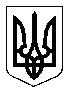 ДЕПАРТАМЕНТ ЕКОЛОГІЇ ТА ПРИРОДНИХ РЕСУРСІВКИЇВСЬКОЇ ОБЛАСНОЇ ДЕРЖАВНОЇ АДМІНІСТРАЦІЇКИЇВСЬКОЇ ОБЛАСНОЇ ВІЙСЬКОВОЇ АДМІНІСТРАЦІЇвул. Басейна, 1/2А, м. Київ, 01004; тел. (044) 279-01-58; fax (044) 234-96-15; ел.пошта: dep_eсo@koda.gov.ua; Код ЄДРПОУ 38750794«ЗАТВЕРДЖЕНО»Протокол Уповноваженої особивід «20» квітня 2023 року № 2УПОВНОВАЖЕНА ОСОБА___________________ Андрущенко А.В.ТЕНДЕРНА ДОКУМЕНТАЦІЯщодо умов проведення публічних закупівельза предметом: код за ДК 021:2015 – 50410000-2 Послуги з ремонту і технічного обслуговування вимірювальних, випробувальних і контрольних приладів«Обслуговування автоматизованих пунктів спостережень за забрудненням атмосферного повітря у Київській зоні»по процедурі закупівлі - ВІДКРИТІ ТОРГИ(з особливостями)Київ – 2023 рікДодаток 1до тендерної документаціїФорма «Тендерна пропозиція» подається у вигляді, наведеному нижче. Учасник не повинен відступати від даної формиПРОПОЗИЦІЯ УЧАСНИКАМи, _________________________ (найменування Учасника), надаємо свою пропозицію щодо участі у відкритих торгах на надання послуг згідно код за ДК 021:2015 – 50410000-2 Послуги з ремонту і технічного обслуговування вимірювальних, випробувальних і контрольних приладів «Обслуговування автоматизованих пунктів спостережень за забрудненням атмосферного повітря у Київській зоні». Вивчивши тендерну документацію та інформацію про необхідні технічні, якісні та кількісні характеристики предмета закупівлі, на виконання зазначеного вище маємо можливість та погоджуємося виконати вимоги Замовника, передбачені відповідною тендерною документацією.1.1. Повне найменування учасника ____________________________________________________1.2. Реквізити банку (номер рахунку, найменування банку та його код МФО), у якому обслуговується учасник: ___________________________________________________________1.3. Реквізити банку (номер рахунку, найменування банку та його код МФО), яким видана банківська гарантія: ________________________________________________________________1.4. Уповноважена особа на підписання документів у складі тендерної пропозиції __________(посада, прізвище, ім’я, по батькові, контактні телефони (бажано вказати мобільний телефон), е-mail)1.5. Уповноважена особа на підписання договору про закупівлю  ________________________(посада, прізвище, ім’я, по батькові, контактні телефони (бажано вказати мобільний телефон), е-mail)1.6. Місцезнаходження (юридична та фактична адреса)__________________________________1.7. Телефон (факс), е-mail___________________________________________________________1.8. Ціна тендерної пропозиції (вказати вартість пропозиції з/без ПДВ, цифрами та прописом) __________________________________________________________________________________Ми зобов’язуємося дотримуватись положень цієї тендерної пропозиції протягом 90 днів з дати кінцевого строку подання тендерних пропозицій. Ми погоджуємося з умовами, що ви можете відхилити нашу чи всі тендерні пропозиції та розуміємо, що ви не обмежені у прийнятті будь-якої іншої пропозиції з більш вигідними для вас умовами.Якщо наша компанія буде визнана переможцем, ми беремо на себе зобов’язання підписати договір про закупівлю у строк не раніше ніж через 10 днів з дати оприлюднення на веб-порталі Уповноваженого органу повідомлення про намір укласти договір про закупівлю і не пізніше ніж через 20 днів з дня прийняття рішення про намір укласти договір відповідно до вимог тендерної документації та нашої пропозиції, та виконати усі умови договору. До того часу, поки не буде підписано договір, наша тендерна пропозиція з Вашим повідомлення про намір укласти договір будуть означати домовленість між нами про укладання договору. Посада, прізвище, ініціали, підпис уповноваженої особи Учасника, завірені печаткою ( у разі наявності печатки)“ ____” _________ 2023 р.Примітки:1. Форма подається на бланку Учасника (у випадку, якщо Учасник такий бланк має).2. Учасник-фізична особа складає за цією ж формою, але від імені першої особи.Додаток 2до тендерної документаціїПерелік документів, що вимагаються для підтвердження кваліфікаційних критеріїв та інших вимог, необхідних для оцінки ТДІ. Відповідність Учасника кваліфікаційним критеріямПримітки:1. Усі документи повинні бути дійсними на момент розкриття тендерних пропозицій.3. Усі вищезазначені довідки повинні бути складені на бланку Учасника (у випадку, якщо Учасник має бланк), з обов’язковим реєстраційним номером та датою не раніше дати публікації оголошення, містити підпис із зазначенням посади, прізвища, ініціалів уповноваженої особи Учасника.Вимога про засвідчення документів печаткою та підписом уповноваженої особи, не стосується випадків, коли такі документи надаються учасником у формі електронного документа через електронну систему закупівель із накладанням кваліфікованого електронного підпису (КЕП) або іншого підпису, передбаченого Законом України “Про електронні довірчі послуги”.4. Документи подаються в електронному вигляді і/чи сканованому форматі “..pdf.”, “..jpeg.”, тощо.Перелік додаткових документів, що має надати УчасникІІ. Документи, які має надати переможець процедури закупівліПереможець у строк, що не перевищує 4 днів з дати оприлюднення в електронній системі закупівель повідомлення про намір укласти договір про закупівлю, подає інформацію (документи) шляхом оприлюднення їх в  електронній системі закупівель документи, що підтверджують відсутність підстав, визначених пунктами 3, 5, 6 і 12 частини першої та частиною другою статті 17 Закону. * Замовник не вимагає документального підтвердження публічної інформації, що оприлюднена у формі відкритих даних згідно із Законом та/або міститься у відкритих єдиних державних реєстрах, доступ до яких є вільним, або публічної інформації, що є доступною в електронній системі закупівель, крім випадків, коли доступ до такої інформації є обмеженим на момент оприлюднення оголошення про проведення відкритих торгів.* У разі якщо інформація міститься у відкритих єдиних державних реєстрах, доступ до яких є вільним (перелік яких оприлюднено Уповноваженим органом), Учасник надає лише посилання на відповідний ресурс.Примітки:1) Учасники відкритих торгів – нерезиденти для виконання вимог щодо подання документів, передбачених додатками 1, 2 та 3 тендерної документації, подають у складі своєї пропозиції, документи, передбачені законодавством держави, де вони зареєстровані з відповідними поясненнями:у разі подання аналогу документу або у разі відсутності такого документу та його аналогу, учасник-нерезидент повинен додати до тендерної пропозиції пояснювальну записку з посиланням на нормативно-правові акти держави, резидентом якої він є; у разі якщо законодавством держави, де зареєстрований Учасник - нерезидент, не передбачено надання відповідних документів, Учасник надає лист – роз’яснення, в якому зазначає законодавчі підстави ненадання вищезазначених документів.Учасники несуть відповідальність за достовірність наданих відомостей.Учасник за власним бажанням може надати додаткові матеріали про його відповідність кваліфікаційним критеріям. Замовник має право звернутися за підтвердженням інформації, наданої Учасником, до органів державної влади, підприємств, установ, організацій відповідно до їх компетенції. У разі отримання достовірної інформації про його невідповідність вимогам кваліфікаційних критеріїв, наявність підстав, зазначених у частині першій статті 17 Закону, або факту зазначення у тендерній пропозиції будь-якої недостовірної інформації, що є суттєвою при визначенні результатів процедури закупівлі, замовник відхиляє тендерну пропозицію такого учасника.Документи тендерної пропозиції не повинні містити різних накладень, малюнків, рисунків (наприклад, накладених підписів, печаток) на скановані документи, що розміщуються Учасником в Системі.Додаток 3 до тендерної документаціїТЕХНІЧНЕ ЗАВДАННЯОбслуговування стаціонарних постів автоматизованої системи моніторингу атмосферного повітря у Київській області(код за ДК 021:2015 – 50410000-2 Послуги з ремонту і технічного обслуговування вимірювальних, випробувальних і контрольних приладів)Додаткові вимоги:Вартість (витрати) демонтажу/монтажу обладнання, введення обладнання в експлуатацію, налагодження, транспортні, на відрядження, на оплату свідоцтв (сертифікатів), проведення калібрування/повірки, відновлення пошкодження обладнання(в разі технічної можливості) та інше повинні бути включені у вартість надання послуг.Інше:Вихідна документація (паспорта обладнання, настанови та ін.) надається замовником під час проведення обслуговування обладнання.Додаток 4до тендерної документаціїФорма довідки заповнюється Учасником (на фірмовому бланку, у разі наявності ) та надається у складі пропозиції. Учасник не повинен відступати від даної форми ДОВІДКАПРО ДОСВІД У ВИКОНАННІ АНАЛОГІЧНИХ ДОГОВОРІВ(АНАЛОГІЧНОГО ДОГОВОРУ)Посада, прізвище, ініціали, підпис уповноваженої посадової особи Учасника, завірена печаткою (у разі наявності печатки)“ ____” _________ 2023 р.Додаток 5до тендерної документаціїФорма довідки заповнюється Учасником (на фірмовому бланку, у разі наявності) та надається у складі пропозиції. Учасник не повинен відступати від даної форми ВІДОМОСТІ ПРО СУБПІДРЯДНІ ОРГАНІЗАЦІЇ(надаються у разі залучення субпідрядників/співвиконавців для надання окремих послуг)Посада, прізвище, ініціали, підпис уповноваженої посадової особи Учасника, завірена печаткою(у разі наявності печатки)“ ____” _________ 2023 р.Посада, прізвище, ініціали, підпис уповноваженої посадової особи субпідрядної організації , завірена печаткою (у разі наявності печатки)“ ____” _________ 2023 р.І. Загальні положенняІ. Загальні положення121. Терміни, які вживаються в тендерній документаціїТендерну документацію розроблено відповідно до вимог Закону України «Про публічні закупівлі» (зі змінами) (далі – Закон) та постанови Кабінету Міністрів України «Про затвердження особливостей здійснення публічних закупівель товарів, робіт і послуг для замовників, передбачених Законом України «Про публічні закупівлі», на період дії правового режиму воєнного стану в Україні та протягом 90 днів з дня його припинення або скасування» від 12.10.2022 № 1178 (далі – Особливості). Терміни вживаються у значенні, наведеному в Законі та Особливостях, а також – в інших нормативних, нормативно-правових актах, що регулюють відповідну сферу правовідносин, а також відповідно до правил, стандартів, специфікацій тощо (в тому числі міжнародних).2. Інформація про замовника торгів2.1 Повне найменуванняДепартамент екології та природних ресурсів Київської обласної державної адміністраціїКод ЄДРПОУ: 387507942.2 Місцезнаходження01004, м. Київ, вул. Басейна 1/2А2.3 Посадова особа замовника, уповноважена здійснювати зв'язок з учасникамиУповноважена особа - Андрущенко А.В.; Адреса: 01004, Україна, Київська обл., місто Київ, вул. Басейна 1/2Аe-mail: dep_eсo@koda.gov.uaтел.(044) 279-01-58,              факс (044) 234-96-153. Процедура закупівліВідкриті торги 4. Інформація про предмет закупівлі4.1 Назва предмета закупівлікод за ДК 021:2015 – 50410000-2 Послуги з ремонту і технічного обслуговування вимірювальних, випробувальних і контрольних приладів «Обслуговування автоматизованих пунктів спостережень за забрудненням атмосферного повітря у Київській зоні»4.2 Опис окремої частини (частин) предмета закупівлі (лота), щодо якої можуть бути подані тендерні пропозиціїДілення предмета закупівлі на окремі частини (лоти) не передбачається4.3 Місце, кількість, обсяг поставки товарів (надання послуг, виконання робіт)Місце, кількість та обсяг надання послуг згідно з технічним завданням (Додаток 3 до ТД).4.4 Строк надання послуг (поставки товарів, виконання робіт)Згідно календарного графіку (додаток №2 до проекту договору), але не пізніше 11.12.2023 року.5. НедискримінаціяУчасниківВітчизняні та іноземні Учасники всіх форм власності та організаційно-правових форм беруть участь у процедурі закупівлі на рівних умовах.6. Інформація про валюту, у якій повинно бути розраховано та зазначено ціну тендерної пропозиціїВалютою тендерної пропозиції є гривня. У разі якщо Учасником процедури закупівлі є нерезидент, такий Учасник зазначає ціну пропозиції в електронній системі закупівель у валюті – гривня.7. Інформація про мову (мови), якою (якими) повинно бути складено тендерні пропозиціїДокументи, що мають відношення до тендерної пропозиції, і готуються безпосередньо учасником, складаються українською мовою. У разі надання учасником будь-яких документів (оригіналів чи їх копій) іноземною мовою, видані іншими установами і підприємствами, то такі документи  повинні бути перекладені українською мовою та даний переклад повинен бути обов’язково завірений підписом та печаткою учасника (або бюро перекладів, або нотаріусом). Тексти повинні бути автентичними. Визначальним є текст, викладений українською мовою.8. Інформація про прийняття чи неприйняття до розгляду тендерної пропозиції, ціна якої є вищою, ніж очікувана вартість предмета закупівлі, визначена замовником в оголошенні про проведення відкритих торгівЗамовник не приймає до розгляду тендерні пропозиції, ціни яких є вищими ніж очікувана вартість предмета, визначена замовником в оголошенні про проведення відкритих торгівІІ. Порядок унесення змін та надання роз’яснень до тендерної документаціїІІ. Порядок унесення змін та надання роз’яснень до тендерної документації1. Процедура надання роз'яснень щодо тендерної документації Фізична/юридична особа має право не пізніше ніж за десять днів до закінчення строку подання тендерної пропозиції звернутися через електронну систему закупівель до замовника за роз’ясненнями щодо тендерної документації та/або звернутися до замовника з вимогою щодо усунення порушення під час проведення тендеру. Усі звернення за роз’ясненнями автоматично оприлюднюються в електронній системі закупівель без ідентифікації особи, яка звернулась до замовника. Замовник повинен протягом трьох робочих днів з дня їх оприлюднення надати роз’яснення на звернення та оприлюднити його на веб-порталі Уповноваженого органу відповідно до статті 10 Закону.У разі несвоєчасного надання замовником роз’яснень щодо змісту тендерної документації електронна система закупівель автоматично призупиняє перебіг тендеру.Для поновлення перебігу тендеру замовник повинен розмістити роз’яснення щодо змісту тендерної документації в електронній системі закупівель з одночасним продовженням строку подання тендерних пропозицій не менш як на сім днів.2. Унесення змін до тендерної документаціїЗамовник має право з власної ініціативи або у разі усунення порушень законодавства у сфері публічних закупівель, викладених у висновку органу державного фінансового контролю відповідно до статті 8 цього Закону, або за результатами звернень, або на підставі рішення органу оскарження внести зміни до тендерної документації. У разі внесення змін до тендерної документації строк для подання тендерних пропозицій продовжується замовником в електронній системі закупівель таким чином, щоб з моменту внесення змін до тендерної документації до закінчення кінцевого строку подання тендерних пропозицій залишалося не менше семи днів.Зміни, що вносяться замовником до тендерної документації, розміщуються та відображаються в електронній системі закупівель у вигляді нової редакції тендерної документації додатково до початкової редакції тендерної документації. Замовник разом із змінами до тендерної документації в окремому документі оприлюднює перелік змін, що вносяться.Зазначена у цьому розділі інформація оприлюднюється замовником відповідно до статті 10 Закону України «Про публічні закупівлі» 922-VIII від 25.12.15.ІІІ. Інструкція з підготовки тендерної пропозиціїІІІ. Інструкція з підготовки тендерної пропозиції1. Зміст і спосіб подання тендерної пропозиціїТендерна пропозиція подається в електронному вигляді через електронну систему закупівель шляхом заповнення електронних форм з окремими полями, де зазначається інформація про ціну, інші критерії оцінки (у разі їх встановлення Замовником), інформація від учасника процедури закупівлі про його відповідність кваліфікаційним (кваліфікаційному) критеріям, наявність/відсутність підстав, установлених у статті 17 цього Закону і в тендерній документації, та завантаження файлів у форматі “..pdf.”, “..jpeg.”, тощо, які повинні бути належної якості та мати високий рівень чіткості, що забезпечить можливість коректно прочитати документ, за підписом керівника або уповноваженої особи, якщо це передбачено документом:- якщо у складі тендерної пропозиції наявна вимога Замовника надання оригіналу документа, то Учасник надає лише сканований оригінал документа;- якщо у складі тендерної пропозиції наявна вимога Замовника надання копії документа, то Учасник надає лише скановану копію зазначеного документа, завіряє його наступним написом: "Згідно з оригіналом", дата, підпис, посада, ПІБ уповноваженої особи на підписання тендерної пропозиції та печаткою (у разі наявності).Вимога щодо засвідчення того чи іншого документу тендерної пропозиції власноручним підписом учасника/уповноваженої особи не застосовується до документів (матеріалів та інформації), що подаються у складі тендерної пропозиції, якщо такі документи (матеріали та інформація) надані учасником у формі електронного документа через електронну систему закупівель із накладанням кваліфікованого електронного підпису на кожен з таких документів (матеріал чи інформацію).Учасник завантажує наступні файли:1) пропозицію Учасника, яка подається у формі, наведеній у Додатку 1 до ТД;2) інформацію та документи, що підтверджують відповідність учасника кваліфікаційним критеріям, визначені у статті 16 Закону згідно з переліком документів, що викладені в Додатку 2 до ТД;3) інформацію, що підтверджують відповідність Учасника вимогам, визначені у статті 17 Закону згідно пункту 5 розділу ІІІ ТД;4) інформація про субпідрядників/співвиконавців (учасник надає інформацію відповідно до частини 7 розділу ІІІ та додатку 5 до ТД);5) інформацію та документи згідно з переліком документів, що викладені в Додатку 2 до ТД;6) підтвердження відповідності пропозиції Учасника необхідним технічним, якісним та кількісним характеристикам предмета закупівлі, у тому числі відповідній технічній специфікації (у разі потреби – планам, кресленням, малюнкам) чи опису предмета закупівлі) у вигляді гарантійного листа згідно пункту 7 «Переліку додаткових документів, що має надати Учасник» в Додатку 2 до ТД.7) оригінал документу, що підтверджує надання учасником забезпечення тендерної пропозиції (учасник надає документи згідно з частиною 2 розділу ІІІ);8) Учасник повинен надати заповнений та завізований Проект договору згідно з Додатком 6 до ТД.9) документи, що підтверджують повноваження посадової особи або представника Учасника процедури закупівлі щодо права підпису документів тендерної пропозиції:- у разі, якщо учасником є юридична особа: 1) якщо тендерну пропозицію підписує уповноважена посадова (службова) особа учасника (далі – уповноважена особа) – копія протоколу зборів засновників про призначення директора/президента/голови правління, або випискою (витягом) з нього, або копією рішення установчих/загальних зборів, або копією рішення єдиного засновника/учасника, або копією розпорядження міського голови (якщо це передбачено законодавством). Також, надається копія наказу про призначення або про вступ на посаду зазначеної особи;2) якщо тендерну пропозицію підписує представник учасника (далі – уповноважена особа) – довіреністю, або дорученням разом з наданням документів, що підтверджують право уповноваженої посадової (службової) особи учасника надавати такі повноваження.- у разі, якщо учасником є фізична особа, або фізична особа-підприємець (далі – уповноважена особа) – копією паспорта (сторінка 1 – 6 та місце проживання), у випадку якщо такий паспорт оформлено у вигляді книжки; або двосторонню копію паспорта громадянина України у випадку, якщо такий паспорт оформлено у формі картки, що містить безконтактний електронний носій, або копію іншого документа, який посвідчує особу, передбаченого чинним законодавством України.10) у разі якщо тендерна пропозиція подається об’єднанням учасників, до неї обов’язково включається документ про створення такого об’єднання.Рекомендується документи у складі тендерної пропозиції Учасника надавати у тій послідовності, в якій вони наведені у ТД, а також іменувати кожен файл відповідно до змісту документа.Кожен учасник має право подати тільки одну тендерну пропозицію.Тендерна пропозиція не буде відхилена у разі допущення Учасником торгів формальних (несуттєвих) помилок, пов’язаних з оформленням тендерної пропозиції та які не впливають на зміст пропозиції, а саме - технічні помилки та описки.Для правильного оформлення тендерної пропозиції учасник вивчає всі інструкції, форми, терміни, наведені у Документації. Неспроможність подати всю інформацію, яку вимагає Документація, або подання пропозиції, яка не відповідає вимогам в усіх відношеннях, буде віднесена на ризик учасника та спричинить за собою відхилення такої пропозиції.Відповідальність за недостовірну інформацію, надану у складі тендерної пропозиції, несе Учасник.Згідно з частиною 3 статті 12 Закону та з урахуванням вимог Закону України «Про електронні довірчі послуги», створення та подання Учасником документів тендерної пропозиції повинно бути здійснено шляхом накладення на неї кваліфікованого електронного підпису (КЕП), що вважається таким відповідно до Закону України "Про електронні довірчі послуги".Замовник перевіряє КЕП учасника на сайті центрального засвідчувального органу за посиланням https://czo.gov.ua/verify.Під час перевірки КЕП повинні відображатися прізвище та ініціали особи, уповноваженої на підписання тендерної пропозиції (власника ключа). У випадку відсутності даної інформації учасник вважається таким, що не відповідає встановленим абзацом першим частини третьої статті 22 Закону вимогам до учасника відповідно до законодавства та його пропозицію буде відхилено на підставі підпункту 2 пункту 1 частини1 статті 31 Закону.Якщо завантажені в Системі документи сформовані не у відповідності з вимогами ТД, або мають неякісне, неповне, нечітке зображення, мають частково сканований документ та інше, Замовник може прийняти рішення про відхилення тендерної пропозиції такого Учасника.Якщо у тендерній пропозиції Учасника по кожній окремій частині предмета закупівлі (лоту) відсутні документи, що передбачені цією тендерною документацією, то це розцінюється як невідповідність тендерної пропозиції Учасника умовам тендерної документації.Усі документи, які подаються Учасником, мають бути чинними на момент розкриття тендерних пропозицій.2. Формальні помилки Формальними (несуттєвими) вважаються помилки, що пов’язані з оформленням тендерної пропозиції та не впливають на зміст тендерної пропозиції, а саме - технічні помилки та описки. Опис формальних помилок*:*Згідно з наказом Мінекономіки від 15.04.2020 № 710 “Про затвердження Переліку формальних помилок” 1. Інформація/документ, подана учасником процедури закупівлі у складі тендерної пропозиції, містить помилку (помилки) у частині: уживання великої літери; уживання розділових знаків та відмінювання слів у реченні; використання слова або мовного звороту, запозичених з іншої мови; зазначення унікального номера оголошення про проведення конкурентної процедури закупівлі, присвоєного електронною системою закупівель та/або унікального номера повідомлення про намір укласти договір про закупівлю - помилка в цифрах; застосування правил переносу частини слова з рядка в рядок; написання слів разом та/або окремо, та/або через дефіс; нумерації сторінок/аркушів (у тому числі кілька сторінок/аркушів мають однаковий номер, пропущені номери окремих сторінок/аркушів, немає нумерації сторінок/аркушів, нумерація сторінок/аркушів не відповідає переліку, зазначеному в документі).2. Помилка, зроблена учасником процедури закупівлі під час оформлення тексту документа/унесення інформації в окремі поля електронної форми тендерної пропозиції (у тому числі комп'ютерна коректура, заміна літери (літер) та/або цифри (цифр), переставлення літер (цифр) місцями, пропуск літер (цифр), повторення слів, немає пропуску між словами, заокруглення числа), що не впливає на ціну тендерної пропозиції учасника процедури закупівлі та не призводить до її спотворення та/або не стосується характеристики предмета закупівлі, кваліфікаційних критеріїв до учасника процедури закупівлі.3. Невірна назва документа (документів), що подається учасником процедури закупівлі у складі тендерної пропозиції, зміст якого відповідає вимогам, визначеним замовником у тендерній документації.4. Окрема сторінка (сторінки) копії документа (документів) не завірена підписом та/або печаткою учасника процедури закупівлі (у разі її використання).5. У складі тендерної пропозиції немає документа (документів), на який посилається учасник процедури закупівлі у своїй тендерній пропозиції, при цьому замовником не вимагається подання такого документа в тендерній документації.6. Подання документа (документів) учасником процедури закупівлі у складі тендерної пропозиції, що не містить власноручного підпису уповноваженої особи учасника процедури закупівлі, якщо на цей документ (документи) накладено її кваліфікований електронний підпис.7. Подання документа (документів) учасником процедури закупівлі у складі тендерної пропозиції, що складений у довільній формі та не містить вихідного номера.8. Подання документа учасником процедури закупівлі у складі тендерної пропозиції, що є сканованою копією оригіналу документа/електронного документа.9. Подання документа учасником процедури закупівлі у складі тендерної пропозиції, який засвідчений підписом уповноваженої особи учасника процедури закупівлі та додатково містить підпис (візу) особи, повноваження якої учасником процедури закупівлі не підтверджені (наприклад, переклад документа завізований перекладачем тощо).10. Подання документа (документів) учасником процедури закупівлі у складі тендерної пропозиції, що містить (містять) застарілу інформацію про назву вулиці, міста, найменування юридичної особи тощо, у зв'язку з тим, що такі назва, найменування були змінені відповідно до законодавства після того, як відповідний документ (документи) був (були) поданий (подані).11. Подання документа (документів) учасником процедури закупівлі у складі тендерної пропозиції, в якому позиція цифри (цифр) у сумі є некоректною, при цьому сума, що зазначена прописом, є правильною.12. Подання документа (документів) учасником процедури закупівлі у складі тендерної пропозиції в форматі, що відрізняється від формату, який вимагається замовником у тендерній документації, при цьому такий формат документа забезпечує можливість його перегляду.Приклади формальних помилок:- «Інформація в довільній формі» замість «Інформація», «Лист-пояснення» замість «Лист», «довідка» замість «гарантійний лист», «інформація» замість «довідка»;-  «м.київ» замість «м.Київ»;- «поряд -ок» замість «поря – док»;- «ненадається» замість «не надається»»;- учасник розмістив (завантажив) документ у форматі «JPG» замість  документа у форматі «pdf» (PortableDocumentFormat)».Замовник залишає за собою право не відхиляти тендерні пропозиції при виявленні формальних помилок незначного характеру, що описані вище, при цьому, замовник гарантує дотримання усіх принципів, визначених статтею 5 Закону.3. Забезпечення тендерної пропозиції.Замовником вимагається внесення Учасником забезпечення тендерної пропозиції у формі банківської гарантії, яка повинна бути оформлена відповідно до вимог наказу Міністерства розвитку економіки, торгівлі та сільського господарства України від 14.12.2020 № 2628. Вид забезпечення: електронна банківська гарантія.Банківська гарантія повинна бути надана у складі тендерної пропозиції у формі PDF з накладенням на неї КЕП. Електронна банківська гарантів надається у складі тендерної пропозиції у форматі, що дає можливість перевірити електронний цифровий підпис уповноваженої посадової особи банку-гаранта на сайті банку, що видав відповідну гарантію або Центрального засвідчувального органу.Розмір забезпечення тендерної пропозиції складає: 165 000 грн (сто шістдесят п’ять тисяч гривень 00 копійок).Строк дії забезпечення не менше ніж 90 днів із дати кінцевого строку подання тендерної пропозиції.Електронна банківська гарантія повинна бути безумовною (свідчити про безумовний обов'язок банку сплатити на користь Замовника: 
Департамент екології та природних ресурсів Київської обласної державної адміністрації (код ЄДРПОУ 38750794), 
р/р UA128201720355129003000085803 в Державній казначейській службі України, м. Київ, МФО 820172 розмір забезпечення тендерної пропозиції, встановлений Замовником, при виникненні обставин, вказаних у пункті 3 розділу ІІІ цієї тендерної документації). До банківської гарантії надаються у тендерній пропозиції сканований оригінал або копію витягу з Державного реєстру банків про право банку на здійснення банківської діяльності, банку що надає банківську гарантію Учаснику, завірену цим банком; документ(и), що підтверджують повноваження особи, яка підписує банківську гарантію, які повинні бути подані у вигляді сканованого оригіналу, чи сканованої копії, завіреної банком.Банківська гарантія повинна бути оформлена відповідно до вимог наказу Міністерства розвитку економіки, торгівлі та сільського господарства України  від 14.12.2020 № 2628. Разом із банківською гарантією надаються у електронному форматі “PDF” копія договору про надання гарантії або заяви про надання гарантії, за якими надається гарантія, погодженої з банком-гарантом, що має силу договору про надання гарантії; копія платіжного документа, що підтверджує перерахування коштів на тендерне забезпечення. Зазначені копії повинні бути завірені банком.Банківська гарантія повинна бути видана банком, реквізити якого зазначені у тендерній пропозиції учасника (Додаток 1 до ТД). Усі витрати, пов’язані з поданням забезпечення тендерної пропозиції, здійснюються за рахунок Учасника.Пропозиції, що не супроводжуються документальним підтвердженням надання забезпечення тендерної пропозиції, відхиляються Замовником відповідно до статті 31 Закону.3. Умови повернення чи неповернення забезпечення тендерної пропозиціїЗабезпечення тендерної пропозиції не повертається в разі:1) відкликання тендерної пропозиції/пропозиції учасником після закінчення строку її подання, але до того, як сплив строк, протягом якого тендерні пропозиції вважаються дійсними;2) непідписання договору про закупівлю учасником, який став переможцем тендеру/спрощеної закупівлі;3) ненадання переможцем процедури закупівлі (крім переговорної процедури закупівлі) у строк, визначений частиною шостою статті 17 Закону, документів, що підтверджують відсутність підстав, установлених статтею 17  Закону;4) ненадання переможцем процедури закупівлі (крім переговорної процедури закупівлі)/спрощеної закупівлі забезпечення виконання договору про закупівлю після отримання повідомлення про намір укласти договір про закупівлю, якщо надання такого забезпечення передбачено тендерною документацією/оголошенням про проведення спрощеної закупівлі.Забезпечення тендерної пропозиції повертається учаснику протягом п’яти банківських днів з дня настання підстави для повернення забезпечення тендерної пропозиції в разі:1) закінчення строку дії тендерної пропозиції та забезпечення тендерної пропозиції/пропозиції, зазначеного в тендерній документації/оголошенні про проведення спрощеної закупівлі;2) укладення договору про закупівлю з учасником, який став переможцем процедури закупівлі (крім переговорної процедури закупівлі)/спрощеної закупівлі;3) відкликання тендерної пропозиції/пропозиції до закінчення строку її подання;4) закінчення тендеру/спрощеної закупівлі в разі неукладення договору про закупівлю з жодним з учасників, які подали тендерні пропозиції/пропозиції. Кошти, які отримав Замовник у якості забезпечення тендерної пропозиції у разі настання обставин для не повернення забезпечення, що визначені документацією, підлягають перерахуванню до обласного бюджету України.4. Строк, протягом якого тендерні пропозиції є дійснимиТендерні пропозиції вважаються дійсними не менше ніж 90 днів із дати кінцевого строку подання тендерних пропозицій розкриття тендерних пропозицій. Розкриття тендерних пропозицій здійснюється автоматично електронною системою закупівель відразу після закінчення електронного аукціону.До закінчення цього строку замовник має право вимагати від учасників процедури закупівлі продовження строку дії тендерних пропозицій.Учасник має право:- відхилити таку вимогу, не втрачаючи при цьому наданого ним забезпечення тендерної пропозиції;- погодитися з вимогою та продовжити строк дії поданої ним тендерної пропозиції та наданого забезпечення тендерної пропозиції.5. Кваліфікаційні критерії до учасників та вимоги, установлені статтею 17 ЗаконуЗамовником зазначаються кваліфікаційні критерії до учасників відповідно до статті 16 Закону, вимоги, встановлені статтею 17 Закону, та інформація про спосіб документального підтвердження відповідності учасника встановленим критеріям та вимогам згідно із законодавством. Інформація про відповідність учасника кваліфікаційним критеріям відповідно до вимог статті 16 Закону надається згідно з Додатком 2 до ТД.Учасник процедури закупівлі підтверджує відсутність  підстав, встановлених статтею 17 Закону, шляхом самостійного декларування відсутності таких підстав в електроній системі закупівель під час подання тендерної пропозиції (крім пункту 13 частини 1 статті 17 Закону).Замовник не вимагає від учасника під час подання тендерної пропозиції в електронній системі закупівель будь-яких документів, що підтверджують відсутність підстав, визначених в абзаці першому пункту 44 Особливостей, крім самостійного декларування відсутності таких підстав учасником процедури закупівлі відповідно до абзацу четвертого пункту 44 Особливостей. У разі відсутності технічної можливості в електронній системі закупівель самостійно декларувати відсутність підстави, визначеної у частині 2 статті 17 Закону, така інформація підтверджується учасником шляхом надання у складі тендерної пропозиції довідки довільної форми завіреної власноручним підписом учасника/уповноваженої особи учасника та  завірені печаткою учасника (в разі її використання), яка підтверджує відсутність підстави, визначеної у частині 2 статті 17 Закону.У разі, якщо Учасником процедури закупівлі є об’єднання учасників, то на кожного з учасників такого об’єднання надається окрема довідка в довільній формі для підтвердження відповідності кожного з учасників такого об’єднання вимогам, визначеним у статті 17 Закону.Тендерна пропозиція, яка відповідає кваліфікаційним критеріям, та за відсутності інших, передбачених Законом, підстав для їх відхилення, допускається до оцінки.Замовник має право звернутися за підтвердженням інформації, наданої учасником, до органів державної влади, підприємств, установ, організацій відповідно до їх компетенції. У разі отримання достовірної інформації про його невідповідність вимогам кваліфікаційних критеріїв, наявність підстав, зазначених у частині першій статті 17 Закону, або факту зазначення у тендерній пропозиції будь-якої недостовірної інформації, що є суттєвою при визначенні результатів процедури закупівлі, замовник відхиляє тендерну пропозицію такого учасника. Замовник не вимагає документального підтвердження публічної інформації, що оприлюднена у формі відкритих даних згідно із Законом та/або міститься у відкритих єдиних державних реєстрах, доступ до яких є вільним, або публічної інформації, що є доступною в електронній системі закупівель, крім випадків, коли доступ до такої інформації є обмеженим на момент оприлюднення оголошення про проведення відкритих торгів.6. Інформація про технічні, якісні та кількісні характеристики предмета закупівліУчасники процедури закупівлі повинні надати у складі тендерних пропозицій інформацію та документи, які підтверджують відповідність тендерної пропозиції учасника технічним, якісним, кількісним та іншим вимогам до предмета закупівлі, установленим Замовником, відповідно до норм частини другої статті 22 Закону.Запропонована Учасником цінова пропозиція повинна забезпечувати виконання вимог, передбачених Додатком 3 до ТД.Детальний опис послуг які плануються до виконання згідно технічного завдання (Додаток 3 до ТД).7. Інформація про субпідрядника/співвиконавця (у випадку закупівлі робіт або послуг)У разі закупівлі робіт або послуг Учасник зазначає в тендерній пропозиції повне найменування та місцезнаходження щодо кожного суб’єкта господарювання, якого Учасник планує залучати як субпідрядника/співвиконавця до надання послуг у обсязі не менше ніж 20 відсотків від вартості договору про закупівлю.У разі залучення субпідрядних організацій учасник повинен надати довідку, у якій має бути зазначено інформацію про повне найменування, місцезнаходження, код ЄДРПОУ, реквізити суб’єкта господарювання, якого учасник планує залучати до надання послуг, як субпідрядника/співвиконавця, види послуг, що будуть надаватись субпідрядником/співвиконавцем, орієнтовну вартість робіт субпідрядної організації, сумою (цифрами) та у відсотках (%) до ціни тендерної пропозиції (Додаток 5 до ТД). Разом з довідкою учасник має надати копії ліцензій/дозволів субпідрядників/співвиконавців на виконання спеціальних видів робіт, які передбачається доручити субпідрядникам та оригінал листа від субпідрядника про згоду на надання послуг, що будуть йому доручені.У разі якщо Учасник не планує залучати до надання послуг субпідрядників/співвиконавців в обсязі не менше ніж 40 відсотків від вартості договору про закупівлю, Учасник має надати лист на фірмовому бланку (у разі наявності бланку) за підписом керівника підприємства або уповноваженої особи – Учасника про не залучення субпідрядних організацій.8. Унесення змін або відкликання тендерної пропозиції учасником.Учасник процедури закупівлі має право внести зміни або відкликати свою тендерну пропозицію до закінчення строку її подання без втрати свого забезпечення тендерної пропозиції. Такі зміни або заява про відкликання тендерної пропозиції враховуються в разі, якщо їх отримано електронною системою закупівель до закінчення кінцевого строку подання тендерних пропозицій.Учасник процедури закупівлі виправляє невідповідності в інформації та/або документах, що подані ним у своїй тендерній пропозиції, виявлені замовником після розкриття тендерних пропозицій, шляхом завантаження через електронну систему закупівель уточнених або нових документів в електронній системі закупівель протягом 24 годин з моменту розміщення замовником в електронній системі закупівель повідомлення з вимогою про усунення таких невідповідностей.Замовник розглядає подані тендерні пропозиції з урахуванням виправлення або не виправлення учасниками виявлених невідповідностей.9. Ступінь локалізації виробництваНе застосовується IV. Подання та розкриття тендерної пропозиціїIV. Подання та розкриття тендерної пропозиції1. Кінцевий строк подання тендерної пропозиціїКінцевий строк подання тендерних пропозицій визначений у оголошенні про проведення процедури закупівлі.Отримана тендерна пропозиція автоматично вноситься до реєстру отриманих тендерних пропозицій.Електронна система закупівель автоматично формує та надсилає повідомлення Учаснику про отримання його тендерної пропозиції із зазначенням дати та часу.Тендерні пропозиції/пропозиції після закінчення кінцевого строку їх подання або ціна яких перевищує очікувану вартість предмета закупівлі не приймаються електронною системою закупівель.2. Дата та час розкриття тендерної пропозиціїВідкриті торги проводяться без застосування електронного аукціону. Електронною системою закупівель після закінчення строку для подання тендерних пропозицій, визначеного замовником в оголошенні про проведення відкритих торгів, розкривається вся інформація, зазначена в тендерній пропозиції (тендерних пропозиціях), у тому числі інформація про ціну / приведену ціну тендерної пропозиції (тендерних пропозицій).Не підлягає розкриттю інформація, що обґрунтовано визначена учасником як конфіденційна, у тому числі інформація, що містить персональні дані. Конфіденційною не може бути визначена інформація про запропоновану ціну, інші критерії оцінки, технічні умови, технічні специфікації та документи, що підтверджують відповідність кваліфікаційним критеріям відповідно до статті 16 Закону, і документи, що підтверджують відсутність підстав, установлених статтею 17 Закону. Замовник, орган оскарження та Держаудитслужба мають доступ в електронній системі закупівель до інформації, яка визначена учасником процедури закупівлі конфіденційною.Протокол розкриття тендерних пропозицій формується та оприлюднюється електронною системою закупівель автоматично в день розкриття тендерних пропозицій.Оцінка тендерної пропозиції проводиться електронною системою закупівель автоматично на основі критеріїв і методики оцінки, визначених замовником у тендерній документації, шляхом визначення тендерної пропозиції найбільш економічно вигідною. Найбільш економічно вигідною тендерною пропозицією електронна система закупівель визначає тендерну пропозицію, ціна/приведена ціна якої є найнижчою.Замовник розглядає тендерну пропозицію, яка визначена найбільш економічно вигідною відповідно до Особливостей (далі-найбільш економічно вигідна тендерна пропозиція), щодо її відповідності вимогам тендерної документації.Строк розгляду найбільш економічно вигідної тендерної пропозиції не повинен перевищувати п’яти робочих днів з дня визначення її електронною системою закупівель найбільш економічно вигідною. Такий строк може бути аргументовано продовжено замовником до 20 робочих днів. У разі продовження строку замовник оприлюднює повідомлення в електронній системі закупівель протягом одного дня з дня прийняття відповідного рішення.У разі відхилення замовником найбільш економічно вигідної тендерної пропозиції відповідно до Особливостей замовник розглядає наступну тендерну пропозицію у списку пропозицій, що розташовані за результатами їх оцінки, починаючи з найкращої, у порядку та строки, визначені Особливостями.Замовник та учасники процедури не можуть ініціювати будь-які переговори з питань внесення змін до змісту або ціни поданої тендерної пропозиції.V. Оцінка тендерної пропозиціїV. Оцінка тендерної пропозиції1. Перелік критеріїв та методика оцінки тендерної пропозиції із зазначенням питомої ваги критерію.Оцінка тендерної пропозиції проводиться електронною системою закупівель автоматично на основі критеріїв і методики оцінки, визначених замовником у тендерній документації, шляхом визначення тендерної пропозиції найбільш економічно вигідною.Найбільш економічно вигідною тендерною пропозицією електронна система закупівель визначає тендерну пропозицію, ціна/приведена ціна якої є найнижчою.Єдиним критерієм оцінки згідно даної процедури відкритих торгів є ціна (питома вага критерію – 100%).Замовник розглядає тендерну пропозицію, яка визначена найбільш економічно вигідною відповідно до цих особливостей (далі - найбільш економічно вигідна тендерна пропозиція), щодо її відповідності вимогам тендерної документації.Строк розгляду найбільш економічно вигідної тендерної пропозиції не повинен перевищувати п’яти робочих днів з дня визначення її електронною системою закупівель найбільш економічно вигідною. Такий строк може бути аргументовано продовжено замовником до 20 робочих днів. У разі продовження строку замовник оприлюднює повідомлення в електронній системі закупівель протягом одного дня з дня прийняття відповідного рішення.У разі відхилення замовником найбільш економічно вигідної тендерної пропозиції відповідно до цих особливостей замовник розглядає наступну тендерну пропозицію у списку пропозицій, що розташовані за результатами їх оцінки, починаючи з найкращої, у порядку та строки, визначені цими особливостями.Замовник та учасники процедури закупівлі не можуть ініціювати будь-які переговори з питань внесення змін до змісту або ціни поданої тендерної пропозиції.За результатами розгляду та оцінки тендерної пропозиції замовник визначає переможця процедури закупівлі та приймає рішення про намір укласти договір про закупівлю відповідно до Закону з урахуванням особливостей.Замовник має право звернутися за підтвердженням інформації, наданої учасником процедури закупівлі, до органів державної влади, підприємств, установ, організацій відповідно до їх компетенції.У разі отримання достовірної інформації про невідповідність переможця процедури закупівлі вимогам кваліфікаційних критеріїв, підставам, установленим частиною першою статті 17 Закону, або факту зазначення у тендерній пропозиції будь-якої недостовірної інформації, що є суттєвою під час визначення результатів відкритих торгів, замовник відхиляє тендерну пропозицію такого учасника процедури закупівлі.До оцінки тендерних пропозицій приймається сума, що становить загальну вартість тендерної пропозиції кожного окремого учасника, розрахована з урахуванням вимог щодо технічних, якісних та кількісних характеристик предмету закупівлі, визначених цією документацією, в тому числі з урахуванням включення до ціни податку на додану вартість (ПДВ), якщо учасник є платником ПДВ, інших податків та зборів, що передбачені чинним законодавством, та мають бути включені таким учасником до вартості послуги.Аномально низька ціна тендерної пропозиції (далі - аномально низька ціна) - ціна/приведена ціна найбільш економічно вигідної пропозиції за результатами аукціону, яка є меншою на 40 або більше відсотків від середньоарифметичного значення ціни/приведеної ціни тендерних пропозицій інших учасників на початковому етапі аукціону, та/або є меншою на 30 або більше відсотків від наступної ціни/приведеної ціни тендерної пропозиції за результатами проведеного електронного аукціону. Аномально низька ціна визначається електронною системою закупівель автоматично за умови наявності не менше двох учасників, які подали свої тендерні пропозиції щодо предмета закупівлі.Учасник, який надав найбільш економічно вигідну тендерну пропозицію, що є аномально низькою, повинен надати протягом одного робочого дня з дня визначення найбільш економічно вигідної тендерної пропозиції обґрунтування в довільній формі щодо цін або вартості відповідних робіт з пропозиції.Замовник може відхилити аномально низьку тендерну пропозицію, у разі якщо учасник не надав належного обґрунтування вказаної у ній ціни або вартості, та відхиляє аномально низьку тендерну пропозицію у разі ненадходження такого обґрунтування протягом строку, визначеного абзацом першим цієї частини.Обґрунтування аномально низької тендерної пропозиції може містити інформацію про:досягнення економії завдяки застосованому технологічному процесу виробництва робіт;сприятливі умови, за яких учасник може виконати роботи, зокрема спеціальна цінова пропозиція (знижка) учасника;отримання учасником державної допомоги згідно із законодавством.Якщо замовником під час розгляду тендерної пропозиції учасника процедури закупівлі виявлено невідповідності в інформації та/або документах, що подані учасником процедури закупівлі у тендерній пропозиції та/або подання яких передбачалося тендерною документацією, він розміщує у строк, який не може бути меншим ніж два робочі дні до закінчення строку розгляду тендерних пропозицій, повідомлення з вимогою про усунення таких невідповідностей в електронній системі закупівель.Під невідповідністю в інформації та/або документах, що подані учасником процедури закупівлі у складі тендерній пропозиції та/або подання яких вимагається тендерною документацією, розуміється у тому числі відсутність у складі тендерної пропозиції інформації та/або документів, подання яких передбачається тендерною документацією (крім випадків відсутності забезпечення тендерної пропозиції, якщо таке забезпечення вимагалося замовником, та/або інформації (та/або документів) про технічні та якісні характеристики предмета закупівлі, що пропонується учасником процедури в його тендерній пропозиції). Невідповідністю в інформації та/або документах, які надаються учасником процедури закупівлі на виконання вимог технічної специфікації до предмета закупівлі, вважаються помилки, виправлення яких не призводить до зміни предмета закупівлі, запропонованого учасником процедури закупівлі у складі його тендерної пропозиції, найменування товару, марки, моделі тощо.Замовник не може розміщувати щодо одного і того ж учасника процедури закупівлі більше ніж один раз повідомлення з вимогою про усунення невідповідностей в інформації та/або документах, що подані учасником процедури закупівлі у складі тендерної пропозиції, крім випадків, пов’язаних з виконанням рішення органу оскарження.2. Інша інформація.В усіх випадках, що не зазначені у цій документації, Замовник керується Законом, а також іншими чинними нормативно-правовими актами України.Загальна вартість тендерної пропозиції та всі інші ціни повинні бути чітко та остаточно визначені без будь-яких посилань, обмежень або застережень.Усі документи, які учасник отримує від інших осіб (підприємств/ установ/ організацій) повинні бути видані не раніше дати оприлюднення оголошення про проведення даної закупівлі (за виключенням ліцензії, дозволів).Відсутність будь-яких запитань або уточнень стосовно змісту та викладення вимог тендерної документації з боку учасників процедури закупівлі, які отримали цю документацію у встановленому порядку, означатиме, що учасники процедури закупівлі, що беруть участь в цих торгах, повністю усвідомлюють зміст цієї тендерної документації та вимоги, викладені Замовником при підготовці цієї закупівлі.За підроблення документів, печаток, штампів та бланків, збут чи використання підроблених документів, печаток, штампів, учасник торгів несе кримінальну відповідальність згідно статті 358 Кримінального Кодексу України.Учасники у своїй діяльності повинні дотримуватись норм чинного законодавства України, зокрема: Закону України «Про санкції» від 14.08.2014р. № 1644-VII; Закону України «Про запобігання та протидію легалізації (відмиванню) доходів, одержаних злочинним шляхом, фінансуванню тероризму та фінансуванню розповсюдження зброї масового знищення», постанови Кабінету Міністрів України від 12 жовтня 2022 р. № 1178 «Про затвердження особливостей здійснення публічних закупівель товарів, робіт і послуг для замовників, передбачених Законом України “Про публічні закупівлі”, на період дії правового режиму воєнного стану в Україні та протягом 90 днів з дня його припинення або скасування»3. Відхилення тендерних пропозиційЗамовник відхиляє тендерну пропозицію із зазначенням аргументації в електронній системі закупівель у разі, коли:1) учасник процедури закупівлі:зазначив у тендерній пропозиції недостовірну інформацію, що є суттєвою для визначення результатів відкритих торгів, яку замовником виявлено згідно з абзацом другим пункту 39 особливостей;не надав забезпечення тендерної пропозиції, якщо таке забезпечення вимагалося замовником, та/або забезпечення тендерної пропозиції не відповідає умовам, що визначені замовником у тендерній документації до такого забезпечення тендерної пропозиції;не виправив виявлені замовником після розкриття тендерних пропозицій невідповідності в інформації та/або документах, що подані ним у складі своєї тендерної пропозиції, та/або змінив предмет закупівлі (його найменування, марку, модель тощо) під час виправлення виявлених замовником невідповідностей, протягом 24 годин з моменту розміщення замовником в електронній системі закупівель повідомлення з вимогою про усунення таких невідповідностей;не надав обґрунтування аномально низької ціни тендерної пропозиції протягом строку, визначеного абзацом п’ятим пункту 38 особливостей;визначив конфіденційною інформацію, що не може бути визначена як конфіденційна відповідно до вимог абзацу другого пункту 36 особливостей;є юридичною особою - резидентом Російської Федерації/Республіки Білорусь державної форми власності, юридичною особою, створеною та/або зареєстрованою відповідно до законодавства Російської Федерації/Республіки Білорусь, та/або юридичною особою, кінцевим бенефіціарним власником (власником) якої є резидент (резиденти) Російської Федерації/Республіки Білорусь, або фізичною особою (фізичною особою - підприємцем) - резидентом Російської Федерації/Республіки Білорусь, або є суб’єктом господарювання, що здійснює продаж товарів, робіт, послуг походженням з Російської Федерації/Республіки Білорусь (за винятком товарів, робіт та послуг, необхідних для ремонту та обслуговування товарів, придбаних до набрання чинності постановою Кабінету Міністрів України від 12 жовтня 2022 р. № 1178 “Про затвердження особливостей здійснення публічних закупівель товарів, робіт і послуг для замовників, передбачених Законом України “Про публічні закупівлі”, на період дії правового режиму воєнного стану в Україні та протягом 90 днів з дня його припинення або скасування”);2) тендерна пропозиція:не відповідає умовам технічної специфікації та іншим вимогам щодо предмета закупівлі тендерної документації;викладена іншою мовою (мовами), ніж мова (мови), що передбачена тендерною документацією;є такою, строк дії якої закінчився;є такою, ціна якої перевищує очікувану вартість предмета закупівлі, визначену замовником в оголошенні про проведення відкритих торгів, якщо замовник у тендерній документації не зазначив про прийняття до розгляду тендерної пропозиції, ціна якої є вищою, ніж очікувана вартість предмета закупівлі, визначена замовником в оголошенні про проведення відкритих торгів, та/або не зазначив прийнятний відсоток перевищення або відсоток перевищення є більшим, ніж зазначений замовником в тендерній документації;не відповідає вимогам, установленим у тендерній документації відповідно до абзацу першого частини третьої статті 22 Закону;3) переможець процедури закупівлі:відмовився від підписання договору про закупівлю відповідно до вимог тендерної документації або укладення договору про закупівлю;не надав у спосіб, зазначений в тендерній документації, документи, що підтверджують відсутність підстав, установлених статтею 17 Закону, з урахуванням пункту 44  особливостей;не надав копію ліцензії або документа дозвільного характеру (у разі їх наявності) відповідно до частини другої статті 41 Закону;не надав забезпечення виконання договору про закупівлю, якщо таке забезпечення вимагалося замовником;надав недостовірну інформацію, що є суттєвою для визначення результатів процедури закупівлі, яку замовником виявлено згідно з абзацом другим пункту 39 цих особливостей.Замовник може відхилити тендерну пропозицію із зазначенням аргументації в електронній системі закупівель у разі, коли:1) учасник процедури закупівлі надав неналежне обґрунтування щодо ціни або вартості відповідних товарів, робіт чи послуг тендерної пропозиції, що є аномально низькою;2) учасник процедури закупівлі не виконав свої зобов’язання за раніше укладеним договором про закупівлю із тим самим замовником, що призвело до застосування санкції у вигляді штрафів та/або відшкодування збитків протягом трьох років з дати їх застосування, з наданням документального підтвердження застосування до такого учасника санкції (рішення суду або факт добровільної сплати штрафу, або відшкодування збитків).Інформація про відхилення тендерної пропозиції, у тому числі підстави такого відхилення (з посиланням на відповідні положення цих особливостей та умови тендерної документації, яким така тендерна пропозиція та/або учасник не відповідають, із зазначенням, у чому саме полягає така невідповідність), протягом одного дня з дати ухвалення рішення оприлюднюється в електронній системі закупівель та автоматично надсилається учаснику процедури закупівлі/переможцю процедури закупівлі, тендерна пропозиція якого відхилена, через електронну систему закупівель.У разі коли учасник процедури закупівлі, тендерна пропозиція якого відхилена, вважає недостатньою аргументацію, зазначену в повідомленні, такий учасник може звернутися до замовника з вимогою надати додаткову інформацію про причини невідповідності його пропозиції умовам тендерної документації, зокрема технічній специфікації, та/або його невідповідності кваліфікаційним критеріям, а замовник зобов’язаний надати йому відповідь з такою інформацією не пізніш як через чотири дні з дати надходження такого звернення через електронну систему закупівель, але до моменту оприлюднення договору про закупівлю в електронній системі закупівель відповідно до статті 10 Закону.Замовник зобов’язаний відхилити тендерну пропозицію переможця процедури закупівлі в разі, коли наявні підстави, визначені статтею 17 Закону (крім пункту 13 частини першої статті 17 Закону).У разі відхилення тендерної пропозиції з підстави, визначеної підпунктом 3 пункту 41 особливостей, замовник визначає переможця процедури закупівлі серед тих учасників процедури закупівлі, тендерна пропозиція (строк дії якої ще не минув) якого відповідає критеріям та умовам, що визначені у тендерній документації, і може бути визнана найбільш економічно вигідною відповідно до вимог Закону та цих особливостей, та приймає рішення про намір укласти договір про закупівлю у порядку та на умовах, визначених статтею 33 Закону та цим пунктом.У разі відхилення тендерної пропозиції, що за результатами оцінки визначена найбільш економічно вигідною, замовник розглядає наступну тендерну пропозицію у списку тендерних пропозицій, розташованих за результатами їх оцінки, починаючи з найкращої, яка вважається в такому випадку найбільш економічно вигідною, у порядку та строки, визначені статтею 33 Закону та особливостями.VІ. Результати тендеру та укладання договору про закупівлюVІ. Результати тендеру та укладання договору про закупівлю1. Відміна замовником тендеру чи визнання його таким, що не відбувсяЗамовник відміняє відкриті торги у разі:1) відсутності подальшої потреби в закупівлі товарів, робіт чи послуг;2) неможливості усунення порушень, що виникли через виявлені порушення вимог законодавства у сфері публічних закупівель, з описом таких порушень;3) скорочення обсягу видатків на здійснення закупівлі товарів, робіт чи послуг;4) коли здійснення закупівлі стало неможливим внаслідок дії обставин непереборної сили.У разі відміни відкритих торгів замовник протягом одного робочого дня з дати прийняття відповідного рішення зазначає в електронній системі закупівель підстави прийняття такого рішення.Відкриті торги автоматично відміняються електронною системою закупівель у разі:1) відхилення всіх тендерних пропозицій (у тому числі, якщо була подана одна тендерна пропозиція, яка відхилена замовником) згідно з цими особливостями;2) неподання жодної тендерної пропозиції для участі у відкритих торгах у строк, установлений замовником згідно з цими особливостями.Електронною системою закупівель автоматично протягом одного робочого дня з дати настання підстав для відміни відкритих торгів, визначених цим пунктом, оприлюднюється інформація про відміну відкритих торгів.Інформація про відміну відкритих торгів автоматично надсилається всім учасникам процедури закупівлі електронною системою закупівель в день її оприлюднення.2. Строк укладання договоруРішення про намір укласти договір про закупівлю приймається замовником відповідно до статті 33 Закону та цього пункту.Повідомлення про намір укласти договір про закупівлю автоматично формується електронною системою закупівель протягом одного дня з дати оприлюднення замовником рішення про визначення переможця процедури закупівлі в електронній системі закупівель.З метою забезпечення права на оскарження рішень замовника до органу оскарження договір про закупівлю не може бути укладено раніше ніж через п’ять днів з дати оприлюднення в електронній системі закупівель повідомлення про намір укласти договір про закупівлю.Замовник укладає договір про закупівлю з учасником, який визнаний переможцем процедури закупівлі, протягом строку дії його пропозиції, не пізніше ніж через 15 днів з дати прийняття рішення про намір укласти договір про закупівлю відповідно до вимог тендерної документації та тендерної пропозиції переможця процедури закупівлі. У випадку обґрунтованої необхідності строк для укладення договору може бути продовжений до 60 днів. У разі подання скарги до органу оскарження після оприлюднення в електронній системі закупівель повідомлення про намір укласти договір про закупівлю перебіг строку для укладення договору про закупівлю зупиняється.3. Проект договору про закупівлюПроєкт договору складається замовником з урахуванням особливостей предмету закупівлі. Проєкт договору про закупівлю викладений у Додатку 6 до тендерної документації.Переможець процедури закупівлі під час укладення договору про закупівлю повинен надати:- відповідну інформацію про право підписання договору про закупівлю;- копію ліцензії або документа дозвільного характеру (у разі їх наявності) на провадження певного виду господарської діяльності, якщо отримання дозволу або ліцензії на провадження такого виду діяльності передбачено законом та у разі якщо про це було зазначено у тендерній документації.У разі якщо переможцем процедури закупівлі є об’єднання учасників, копія ліцензії або дозволу надається одним з учасників такого об’єднання учасників.4. Істотні умови, які обов’язково включаються до договору про закупівлюДоговір про закупівлю за результатами проведеної закупівлі згідно з пунктами 10 і 13 цих особливостей укладається відповідно до Цивільного і Господарського кодексів України з урахуванням положень статті 41 Закону, крім частин третьої - п’ятої, сьомої та восьмої статті 41 Закону, та цих особливостей.Забороняється укладення договорів про закупівлю, що передбачають оплату замовником товарів, робіт і послуг до/без проведення відкритих торгів/використання електронного каталогу, крім випадків, передбачених особливостями.Умови договору про закупівлю не повинні відрізнятися від змісту тендерної пропозиції за результатами електронного аукціону переможця процедури закупівлі, крім випадків:-визначення грошового еквівалента зобов’язання в іноземній валюті;-перерахунку ціни за результатами електронного аукціону в бік зменшення ціни тендерної пропозиції учасника без зменшення обсягів закупівлі;-перерахунку ціни та обсягів товарів за результатами електронного аукціону в бік зменшення за умови необхідності приведення обсягів товарів до кратності упаковки. Істотні умови договору про закупівлю (крім договорів про закупівлю товарів, робіт та послуг для/з будівництва, ремонту та інших інженерно-технічних заходів із захисту об’єктів критичної інфраструктури паливно-енергетичного сектору критичної інфраструктури за основними технічними показниками, погодженими Міненерго) не можуть змінюватися після його підписання до виконання зобов’язань сторонами в повному обсязі, крім випадків:1) зменшення обсягів закупівлі, зокрема з урахуванням фактичного обсягу видатків замовника;2) погодження зміни ціни за одиницю товару в договорі про закупівлю у разі коливання ціни такого товару на ринку, що відбулося з моменту укладення договору про закупівлю або останнього внесення змін до договору про закупівлю в частині зміни ціни за одиницю товару. Зміна ціни за одиницю товару здійснюється пропорційно коливанню ціни такого товару на ринку (відсоток збільшення ціни за одиницю товару не може перевищувати відсоток коливання (збільшення) ціни такого товару на ринку) за умови документального підтвердження такого коливання та не повинна призвести до збільшення суми, визначеної в договорі про закупівлю на момент його укладення;3) покращення якості предмета закупівлі за умови, що таке покращення не призведе до збільшення суми, визначеної в договорі про закупівлю;4) продовження строку дії договору про закупівлю та строку виконання зобов’язань щодо передачі товару, виконання робіт, надання послуг у разі виникнення документально підтверджених об’єктивних обставин, що спричинили таке продовження, у тому числі обставин непереборної сили, затримки фінансування витрат замовника, за умови, що такі зміни не призведуть до збільшення суми, визначеної в договорі про закупівлю;5) погодження зміни ціни в договорі про закупівлю в бік зменшення (без зміни кількості (обсягу) та якості товарів, робіт і послуг);6) зміни ціни в договорі про закупівлю у зв’язку з зміною ставок податків і зборів та/або зміною умов щодо надання пільг з оподаткування - пропорційно до зміни таких ставок та/або пільг з оподаткування, а також у зв’язку з зміною системи оподаткування пропорційно до зміни податкового навантаження внаслідок зміни системи оподаткування;7) зміни встановленого згідно із законодавством органами державної статистики індексу споживчих цін, зміни курсу іноземної валюти, зміни біржових котирувань або показників Platts, ARGUS, регульованих цін (тарифів), нормативів, середньозважених цін на електроенергію на ринку “на добу наперед”, що застосовуються в договорі про закупівлю, у разі встановлення в договорі про закупівлю порядку зміни ціни;8) зміни умов у зв’язку із застосуванням положень частини шостої статті 41 Закону.У разі внесення змін до істотних умов договору про закупівлю у випадках, передбачених цим пунктом, замовник обов’язково оприлюднює повідомлення про внесення змін до договору про закупівлю відповідно до вимог Закону з урахуванням  особливостей.Договір про закупівлю є нікчемним у разі:1) коли замовник уклав договір про закупівлю з порушенням вимог, визначених пунктом 5 цих особливостей;2) укладення договору про закупівлю з порушенням вимог пункту 18 цих особливостей;3) укладення договору про закупівлю в період оскарження відкритих торгів відповідно до статті 18 Закону та цих особливостей;4) укладення договору з порушенням строків, передбачених абзацами третім та четвертим пункту 46 цих особливостей, крім випадків зупинення перебігу строків у зв’язку з розглядом скарги органом оскарження відповідно до статті 18 Закону з урахуванням цих особливостей;5) коли найменування предмета закупівлі із зазначенням коду за Єдиним закупівельним словником не відповідає товарам, роботам чи послугам, що фактично закуплені замовником.5. Дії замовника при відмові переможця торгів підписати договір про закупівлю.Замовник відхиляє тендерну пропозицію із зазначенням аргументації в електронній системі закупівель у разі, коли переможець процедури закупівлі:відмовився від підписання договору про закупівлю відповідно до вимог тендерної документації або укладення договору про закупівлю;не надав у спосіб, зазначений в тендерній документації, документи, що підтверджують відсутність підстав, установлених статтею 17 Закону, з урахуванням пункту 44  особливостей;не надав копію ліцензії або документа дозвільного характеру (у разі їх наявності) відповідно до частини другої статті 41 Закону;не надав забезпечення виконання договору про закупівлю, якщо таке забезпечення вимагалося замовником;надав недостовірну інформацію, що є суттєвою для визначення результатів процедури закупівлі, яку замовником виявлено згідно з абзацом другим пункту 39 особливостей.6. Забезпечення виконання договору про закупівлюЗабезпечення виконання договору про закупівлю не вимагається.Кваліфікаційний критерійДокументи, які повинен надати Учасник для підтвердження відповідності кваліфікаційним критеріям1.Наявність обладнання та матеріально – технічної базиДовідка на бланку учасника процедури закупівлі (далі – Учасник) (у разі наявності бланку) в довільній формі про наявність у нього обладнання та матеріально-технічної бази, за підписом уповноваженої посадової особи, в якій повинна міститись інформація про наявність у Учасника обов’язкового обладнання, необхідного для виконання договору, а саме:- транспортний засіб;- мультиметр;- осцилограф.У довідці обов’язково вказується правовий режим користування вищезазначеним обладнанням (власність, користування). У тому випадку, якщо обладнання та/або матеріальна технічна база Учасника орендується, мають бути надані копії договорів оренди. 2. Наявність працівників відповідної кваліфікації, які мають необхідні знання та досвідДовідка на бланку Учасника (у разі наявності бланку) в довільній формі про наявність працівників відповідної кваліфікації, які мають необхідні знання та досвід, за підписом уповноваженої посадової особи, в якій повинна міститися інформація про наявність обов’язкових офіційно працевлаштованих працівників, які мають необхідні знання та досвід для виконання договору, а саме:Інженер з релейного захисту і електроавтоматики;Інженер-програміст.Для підтвердження трудових відносин із визначеними працівниками Учасник надає у складі тендерної пропозиції, відповідні документи про офіційне працевлаштування, відповідність наявної кваліфікації та досвіду роботи.3. Наявність документально підтвердженого досвіду виконання аналогічного договору.Довідка у довільній формі про наявність в Учасника документального підтвердження досвіду виконання аналогічного договору*, за підписом уповноваженої посадової особи Учасника.Разом з довідкою надаються:- копія виконаного аналогічного договору з додатками та актами наданих послуг.*Аналогічним договором вважається: договір на надання аналогічних послуг згідно з предметом закупівлі.4. Наявність фінансової спроможностіДовідка на бланку Учасника (у разі наявності бланку) про наявність фінансової спроможності для забезпечення виконання робіт відповідно до Додатку 3 до ТД. Для підтвердження фінансової спроможності Учасник надає копію балансу та звіту про фінансові результати за попередній рік та останній звітний період завірені підписом уповноваженої особи Учасника та його печаткою (у разі наявності).№ з/пНайменування документу1.Копія Статуту та/або іншого установчого документу чинної редакції (для суб’єктів підприємницької діяльності), копія паспорту для фізичних осіб-підприємців та фізичних осіб.2.Витяг з Єдиного державного реєстру юридичних осіб та фізичних осіб – підприємців та громадських формувань.3.Скановану копію з оригіналу Витягу з реєстру платників ПДВ або скановану копію з оригіналу свідоцтва платника ПДВ. Для платників єдиного податку – скановану копію з оригіналу витягу з реєстру платників єдиного податку або скановану копію з оригіналу свідоцтва платника єдиного податку.4.Лист-згода на обробку, використання, поширення та доступ до персональних даних учасника для забезпечення участі у процедурі, цивільно-правових та господарських відносинах відповідно до Закону України «Про захист персональних даних» від 01.06.2010 №2297-VI згідно з поданої нижче форми.Лист – згода на обробку данихМи (я) ______________________________________________(зазначити найменування учасника)в особі _______________________________________________(зазначити посаду, П.І.Б. уповноваженої особи) з метою забезпечення участі у процедурі торгів, цивільно-правових та господарських відносинах, надаємо (-ю) згоду на обробку, зберігання, використання, поширення та доступ до наданих нами у тендерної пропозиції даних згідно Закону України «Про публічні закупівлі» та інших норм чинного законодавства. Наведена вище інформація також може надаватись третім особам.   _________________  ________________   ____________         (Посада)	           (ПІБ)	               (Підпис, М.П.)Лист-згода(для учасників фізичних осіб, в т.ч. фізичних осіб-підприємців та посадової особи або представника учасника процедури закупівлі юридичної особи, уповноважених підписувати документи тендерної документації, та працівників і інших осіб, які будуть задіяні учасником під час виконання договору)Відповідно до Закону України «Про захист персональних даних» Я__________________________ (прізвище, ім’я, по-батькові) даю згоду на обробку, використання, поширення та доступ до персональних даних, які передбачено Законом України «Про публічні закупівлі», а також згідно з нормами чинного законодавства, моїх персональних даних (у т.ч. паспортні дані, ідентифікаційний код, електронні ідентифікаційні дані: номери телефонів, електронні адреси або інша необхідна інформація, передбачена законодавством), відомостей, які надаю про себе для забезпечення участі у тендері, цивільно-правових та господарських відносин.   _________________    ________________             ____________         (Дата)		           (підпис)	               (Прізвище та ініціали)5.Гарантійний лист в довільній формі про те, що учасник процедури закупівлі не є юридичною особою – резидентом Російської Федерації/Республіки Білорусь державної форми власності, юридичною особою, створеною та/або зареєстрованою відповідно до законодавства Російської Федерації/Республіки Білорусь, та/або юридичною особою, кінцевим бенефіціарним власником (власником) якої є резидент (резиденти) Російської Федерації/Республіки Білорусь, або фізичною особою (фізичною особою – підприємцем) – резидентом Російської Федерації/Республіки Білорусь, або є суб’єктом господарювання, що здійснює продаж товарів, робіт, послуг походженням з Російської Федерації/Республіки Білорусь (за винятком товарів, робіт та послуг, необхідних для ремонту та обслуговування товарів, придбаних до набрання чинності постановою Кабінету Міністрів України від 12 жовтня 2022 р. № 1178 “Про затвердження особливостей здійснення публічних закупівель товарів, робіт і послуг для замовників, передбачених Законом України “Про публічні закупівлі”, на період дії правового режиму воєнного стану в Україні та протягом 90 днів з дня його припинення або скасування”) 6.Гарантійний лист стосовно того, що вся надана у складі тендерної пропозиції інформація є достовірною.7.Підтвердження відповідності пропозиції Учасника необхідним технічним, якісним та кількісним характеристикам предмета закупівлі, у тому числі відповідному технічному завданню  у вигляді гарантійного листа  наступного змісту: « Ми, ___ (зазначити найменування Учасника) ___ підтверджуємо відповідність своєї пропозиції технічним, якісним, кількісним характеристикам до предмета закупівлі, технічного завдання у формі додатку 3 до ТД, та іншим вимогам до предмету закупівлі, що містяться в тендерній документації, а також підтверджуємо можливість виконання робіт у відповідності до вимог визначених чинним законодавством та тендерною документацією»Вимоги, встановлені відповідно до статті 17 ЗаконуСпосіб документального підтвердження згідно із законодавством (переможця)Керівника учасника процедури закупівлі, фізичну особу, яка є учасником, було притягнуто згідно із законом до відповідальності за вчинення корупційного правопорушення або правопорушення, пов'язаного з корупцієюОригінал документу (довідки або витягу з Реєстру), який містить відомості про те, що керівника Учасника, фізичну особу, яка є Учасником, не було притягнуто згідно із законом до відповідальності за вчинення корупційного правопорушення або правопорушення, пов'язаного з корупцією.Фізична особа, яка є учасником процедури закупівлі, була засуджена за кримінальне правопорушення, вчинене з корисливих мотивів (зокрема, пов’язане з хабарництвом та відмиванням коштів), судимість з якої не знято або не погашено у встановленому законом порядкуОригінал документу (довідки або витягу з Реєстру), який містить відомості про відсутність або наявність судимості, фізичній особі, яка є Учасником, виданого відповідним органом Міністерства внутрішніх справ України для підтвердження інформації, що її не було засуджено за кримінальне правопорушення, вчинене з корисливих мотивів (зокрема, пов’язане з хабарництвом та відмиванням коштів), судимість з якої не знято або не погашено у встановленому законом порядку.Керівник учасника процедури закупівлі, був засуджена за кримінальне правопорушення, вчинене з корисливих мотивів (зокрема, пов’язане з хабарництвом, шахрайством та відмиванням коштів), судимість з якої не знято або не погашено у встановленому законом порядкуОригінал документу (довідки або витягу з Реєстру), який містить відомості про відсутність або наявність судимості керівника Учасника процедури закупівлі, що його не було засуджено за кримінальне правопорушення, вчинене з корисливих мотивів (зокрема, пов’язане з хабарництвом, шахрайством та відмиванням коштів), судимість з якого не знято або не погашено у встановленому законом порядку Керівник учасника процедури закупівлі, фізичну особу, яка є учасником, було притягнуто згідно із законом до відповідальності за вчинення правопорушення, пов’язаного з використанням дитячої праці чи будь-якими формами торгівлі людьми Інформація в довільній формі за підписом керівника Учасника процедури закупівлі та завірена печаткою (за її наявності та у випадку використання печатки учасником в своїй господарській діяльності та при оформленні документів) про те, що керівника Учасника, фізичну особу, яка є учасником, не було притягнуто згідно із законом до відповідальності за вчинення правопорушення, пов’язаного з використанням дитячої праці чи будь-якими формами торгівлі людьми№з/пНайменуванняПослугНайменуванняПослугЕтапиАдреса розташування обладнанняСтаціонарний пункт спостереження за забрудненням атмосферного повітря у місті БогуславСтаціонарний пункт спостереження за забрудненням атмосферного повітря у місті БогуславСтаціонарний пункт спостереження за забрудненням атмосферного повітря у місті БогуславСтаціонарний пункт спостереження за забрудненням атмосферного повітря у місті БогуславСтаціонарний пункт спостереження за забрудненням атмосферного повітря у місті БогуславІ. Обслуговування сигналізатор-аналізатору газів «ДОЗОР-С» (СО, NO2, SO2)І. Обслуговування сигналізатор-аналізатору газів «ДОЗОР-С» (СО, NO2, SO2)І. Обслуговування сигналізатор-аналізатору газів «ДОЗОР-С» (СО, NO2, SO2)1Технічне обслуговування  сигналізатор-аналізатору газів «ДОЗОР-С» (СО, NO2, SO2). Методика повірки 554-12-10Технічне обслуговування  сигналізатор-аналізатору газів «ДОЗОР-С» (СО, NO2, SO2). Методика повірки 554-12-101. Зовнішній огляд.2. Перевірка електричного опору ізоляції.3. Опробування.4. Контроль метрологічних характеристик.5. Складання Акту огляду.6. Заміна сенсорів за необхідності.7. Проведення державної повірки/калібрування. Отримання Свідоцтва про повірку/калібрування законодавчо регульованого засобу вимірювальної техніки.8. Заміна компресора для примусової подачі повітря.Київська область, м. Богуслав, вул. Польова, 40ІІ. Обслуговування метеостанції WH24CІІ. Обслуговування метеостанції WH24CІІ. Обслуговування метеостанції WH24CІІ. Обслуговування метеостанції WH24C1Перевірка метеостанції WH24CПеревірка метеостанції WH24C1. Зовнішній огляд.2. Складання Акту огляду.3. При наявності пошкоджень, виконати їх усунення.4. Проведення державної повірки/калібрування. Отримання Свідоцтва про повірку/калібрування законодавчо регульованого засобу вимірювальної технікиКиївська область, м. Богуслав, вул. Польова, 40ІІІ. Обслуговування блоку детектування гамма-випромінення БДБГ-09ІІІ. Обслуговування блоку детектування гамма-випромінення БДБГ-09ІІІ. Обслуговування блоку детектування гамма-випромінення БДБГ-09ІІІ. Обслуговування блоку детектування гамма-випромінення БДБГ-091Технічне обслуговування блоку детектування гамма-випромінення БДБГ-09. Настанова щодо експлуатування ВІСТ.418266.006 НЕТехнічне обслуговування блоку детектування гамма-випромінення БДБГ-09. Настанова щодо експлуатування ВІСТ.418266.006 НЕ1. Зовнішній огляд.2. Перевірка комплектності.3. Перевірка працездатності.4. При наявності ушкодженого фарбування, виконати відновлення.5.Проведення державної повірки/калібрування. 6. При наявності пошкоджень, виконати їх усунення.Київська область, м. Богуслав, вул. Польова, 40ІV. Обслуговування інформаційного табло ІТ-09ТІV. Обслуговування інформаційного табло ІТ-09ТІV. Обслуговування інформаційного табло ІТ-09ТІV. Обслуговування інформаційного табло ІТ-09Т1Технічне обслуговування інформаційного табло ІТ-09Т. Настанова щодо експлуатування ВІСТ.468382.019-01 НЕТехнічне обслуговування інформаційного табло ІТ-09Т. Настанова щодо експлуатування ВІСТ.468382.019-01 НЕ1. Зовнішній огляд.2. Перевірка комплектності.3. Перевірка працездатності.4. Складання Акту огляду.5. При наявності пошкоджень, виконати їх усунення.Київська область, м. Богуслав, вул. Польова, 40V. Обслуговування шафи стаціонарного постуV. Обслуговування шафи стаціонарного постуV. Обслуговування шафи стаціонарного постуV. Обслуговування шафи стаціонарного посту1Перевірка стану шафи стаціонарного постуПеревірка стану шафи стаціонарного посту1. Візуальний огляд шафи.2. Перевірка системи електроживлення.3. Перевірка і забезпечення цілісності кабелю електроживлення.4. Візуальний огляд модулю передачі даних.5. Візуальний огляд кліматичної шафи з перетворювачами вимірів.6. Складання Акту огляду.7. При наявності пошкоджень, виконати їх усунення.Київська область, м. Богуслав, вул. Польова, 40Стаціонарний пункт спостереження за забрудненням атмосферного повітря у місті ВасильківСтаціонарний пункт спостереження за забрудненням атмосферного повітря у місті ВасильківСтаціонарний пункт спостереження за забрудненням атмосферного повітря у місті ВасильківСтаціонарний пункт спостереження за забрудненням атмосферного повітря у місті ВасильківІ. Обслуговування сигналізатор-аналізатору газів «ДОЗОР-С» (СО, NO2, SO2)І. Обслуговування сигналізатор-аналізатору газів «ДОЗОР-С» (СО, NO2, SO2)І. Обслуговування сигналізатор-аналізатору газів «ДОЗОР-С» (СО, NO2, SO2)І. Обслуговування сигналізатор-аналізатору газів «ДОЗОР-С» (СО, NO2, SO2)1Технічне обслуговування сигналізатор-аналізатору газів «ДОЗОР-С» (СО, NO2, SO2). Методика повірки 554-12-10Технічне обслуговування сигналізатор-аналізатору газів «ДОЗОР-С» (СО, NO2, SO2). Методика повірки 554-12-101. Зовнішній огляд.2. Перевірка електричного опору ізоляції.3. Опробування.4. Контроль метрологічних характеристик.5. Складання Акту огляду.6. Заміна сенсорів за необхідності.7. Проведення державної повірки/калібрування. Отримання Свідоцтва про повірку/калібрування законодавчо регульованого засобу вимірювальної техніки.8. Заміна компресора для примусової подачі повітря.Київська область, м. Васильків, вул. Гоголя, 32ІІ. Обслуговування метеостанції WH24CІІ. Обслуговування метеостанції WH24CІІ. Обслуговування метеостанції WH24CІІ. Обслуговування метеостанції WH24C1Перевірка метеостанції WH24CПеревірка метеостанції WH24C1. Зовнішній огляд.2. Складання Акту огляду.3. При наявності пошкоджень, виконати їх усунення.4. Проведення державної повірки/калібрування. Отримання Свідоцтва про повірку/калібрування законодавчо регульованого засобу вимірювальної технікиКиївська область, м. Васильків, вул. Гоголя, 32ІІІ. Обслуговування блоку детектування гамма-випромінення БДБГ-09ІІІ. Обслуговування блоку детектування гамма-випромінення БДБГ-09ІІІ. Обслуговування блоку детектування гамма-випромінення БДБГ-09ІІІ. Обслуговування блоку детектування гамма-випромінення БДБГ-091Технічне обслуговування блоку детектування гамма-випромінення БДБГ-09. Настанова щодо експлуатування ВІСТ.418266.006 НЕТехнічне обслуговування блоку детектування гамма-випромінення БДБГ-09. Настанова щодо експлуатування ВІСТ.418266.006 НЕ1. Зовнішній огляд.2. Перевірка комплектності.3. Перевірка працездатності.4. При наявності ушкодженого фарбування, виконати відновлення.5.Проведення державної повірки/калібрування. 6. При наявності пошкоджень, виконати їх усунення.Київська область, м. Васильків, вул. Гоголя, 32ІV. Обслуговування інформаційного табло ІТ-09ТІV. Обслуговування інформаційного табло ІТ-09ТІV. Обслуговування інформаційного табло ІТ-09ТІV. Обслуговування інформаційного табло ІТ-09Т1Технічне обслуговування інформаційного табло ІТ-09Т. Настанова щодо експлуатування ВІСТ.468382.019-01 НЕТехнічне обслуговування інформаційного табло ІТ-09Т. Настанова щодо експлуатування ВІСТ.468382.019-01 НЕ1. Зовнішній огляд.2. Перевірка комплектності.3. Перевірка працездатності.4. Складання Акту огляду.5. При наявності пошкоджень, виконати їх усунення.Київська область, м. Васильків, вул. Гоголя, 32V. Обслуговування шафи стаціонарного постуV. Обслуговування шафи стаціонарного постуV. Обслуговування шафи стаціонарного постуV. Обслуговування шафи стаціонарного посту1Перевірка стану шафи стаціонарного постуПеревірка стану шафи стаціонарного посту1. Візуальний огляд шафи.2. Перевірка системи електроживлення.3. Перевірка і забезпечення цілісності кабелю електроживлення.4. Візуальний огляд модулю передачі даних.5. Візуальний огляд кліматичної шафи з перетворювачами вимірів.6. Складання Акту огляду.7. При наявності пошкоджень, виконати їх усунення.Київська область, м. Васильків, вул. Гоголя, 32Стаціонарний пункт спостереження за забрудненням атмосферного повітря у місті БориспільСтаціонарний пункт спостереження за забрудненням атмосферного повітря у місті БориспільСтаціонарний пункт спостереження за забрудненням атмосферного повітря у місті БориспільСтаціонарний пункт спостереження за забрудненням атмосферного повітря у місті БориспільІ. Обслуговування сигналізатор-аналізатору газів «ДОЗОР-С» (СО, NO2, SO2)І. Обслуговування сигналізатор-аналізатору газів «ДОЗОР-С» (СО, NO2, SO2)І. Обслуговування сигналізатор-аналізатору газів «ДОЗОР-С» (СО, NO2, SO2)І. Обслуговування сигналізатор-аналізатору газів «ДОЗОР-С» (СО, NO2, SO2)1Технічне обслуговування сигналізатор-аналізатору газів «ДОЗОР-С» (СО, NO2, SO2). Методика повірки 554-12-10Технічне обслуговування сигналізатор-аналізатору газів «ДОЗОР-С» (СО, NO2, SO2). Методика повірки 554-12-101. Зовнішній огляд.2. Перевірка електричного опору ізоляції.3. Опробування.4. Контроль метрологічних характеристик.5. Складання Акту огляду.6. Заміна сенсорів за необхідності.7. Проведення державної повірки/калібрування. Отримання Свідоцтва про повірку/калібрування законодавчо регульованого засобу вимірювальної техніки.8. Заміна компресора для примусової подачі повітря.Київська область, м. Бориспіль, вул. Київський Шлях, 72ІІ. Обслуговування метеостанції WH24CІІ. Обслуговування метеостанції WH24CІІ. Обслуговування метеостанції WH24CІІ. Обслуговування метеостанції WH24C1Перевірка метеостанції WH24CПеревірка метеостанції WH24C1. Зовнішній огляд.2. Складання Акту огляду.3. При наявності пошкоджень, виконати їх усунення.4. Проведення державної повірки/ калібрування. Отримання Свідоцтва про повірку/калібрування законодавчо регульованого засобу вимірювальної техніки.Київська область, м. Бориспіль, вул. Київський Шлях, 72ІІІ. Обслуговування блоку детектування гамма-випромінення БДБГ-09ІІІ. Обслуговування блоку детектування гамма-випромінення БДБГ-09ІІІ. Обслуговування блоку детектування гамма-випромінення БДБГ-09ІІІ. Обслуговування блоку детектування гамма-випромінення БДБГ-091Технічне обслуговування блоку детектування гамма-випромінення БДБГ-09. Настанова щодо експлуатування ВІСТ.418266.006 НЕТехнічне обслуговування блоку детектування гамма-випромінення БДБГ-09. Настанова щодо експлуатування ВІСТ.418266.006 НЕ1. Зовнішній огляд.2. Перевірка комплектності.3. Перевірка працездатності.4. При наявності ушкодженого фарбування, виконати відновлення.5.Проведення державної повірки/калібрування.6. При наявності пошкоджень, виконати їх усунення.Київська область, м. Бориспіль, вул. Київський Шлях, 72ІV. Обслуговування інформаційного табло ІТ-09ТІV. Обслуговування інформаційного табло ІТ-09ТІV. Обслуговування інформаційного табло ІТ-09ТІV. Обслуговування інформаційного табло ІТ-09Т1Технічне обслуговування інформаційного табло ІТ-09Т. Настанова щодо експлуатування ВІСТ.468382.019-01 НЕТехнічне обслуговування інформаційного табло ІТ-09Т. Настанова щодо експлуатування ВІСТ.468382.019-01 НЕ1. Зовнішній огляд.2. Перевірка комплектності.3. Перевірка працездатності.4. Складання Акту огляду.5. При наявності пошкоджень, виконати їх усунення.Київська область, м. Бориспіль, вул. Київський Шлях, 72V. Обслуговування шафи стаціонарного постуV. Обслуговування шафи стаціонарного постуV. Обслуговування шафи стаціонарного постуV. Обслуговування шафи стаціонарного посту1Перевірка стану шафи стаціонарного постуПеревірка стану шафи стаціонарного посту1. Візуальний огляд шафи.2. Перевірка системи електроживлення.3. Перевірка і забезпечення цілісності кабелю електроживлення.4. Візуальний огляд модулю передачі даних.5. Візуальний огляд кліматичної шафи з перетворювачами вимірів.6. Складання Акту огляду.7. При наявності пошкоджень, виконати їх усунення.Київська область, м. Бориспіль, вул. Київський Шлях, 72Стаціонарний пункт спостереження за забрудненням атмосферного повітря у місті ВишгородСтаціонарний пункт спостереження за забрудненням атмосферного повітря у місті ВишгородСтаціонарний пункт спостереження за забрудненням атмосферного повітря у місті ВишгородСтаціонарний пункт спостереження за забрудненням атмосферного повітря у місті ВишгородІ. Обслуговування сигналізатор-аналізатору газів «ДОЗОР-С» (СО, NO2, SO2)І. Обслуговування сигналізатор-аналізатору газів «ДОЗОР-С» (СО, NO2, SO2)І. Обслуговування сигналізатор-аналізатору газів «ДОЗОР-С» (СО, NO2, SO2)І. Обслуговування сигналізатор-аналізатору газів «ДОЗОР-С» (СО, NO2, SO2)1Технічне обслуговування сигналізатор-аналізатору газів «ДОЗОР-С» (СО, NO2, SO2). Методика повірки 554-12-10Технічне обслуговування сигналізатор-аналізатору газів «ДОЗОР-С» (СО, NO2, SO2). Методика повірки 554-12-101. Зовнішній огляд.2. Перевірка електричного опору ізоляції.3. Опробування.4. Контроль метрологічних характеристик.5. Складання Акту огляду.6. Заміна сенсорів за необхідності.7. Проведення державної повірки/калібрування. Отримання Свідоцтва про повірку/калібрування законодавчо регульованого засобу вимірювальної техніки.8. Заміна компресора для примусової подачі повітря.Київська область, м. Вишгород, вул. Київська, 10БІІ. Обслуговування метеостанції WH24CІІ. Обслуговування метеостанції WH24CІІ. Обслуговування метеостанції WH24CІІ. Обслуговування метеостанції WH24C1Перевірка метеостанції WH24CПеревірка метеостанції WH24C1. Зовнішній огляд.2. Складання Акту огляду.3. При наявності пошкоджень, виконати їх усунення.4. Проведення державної повірки/ калібрування. Отримання Свідоцтва про повірку/калібрування законодавчо регульованого засобу вимірювальної техніки.Київська область, м. Вишгород, вул. Київська, 10БІІІ. Обслуговування блоку детектування гамма-випромінення БДБГ-09ІІІ. Обслуговування блоку детектування гамма-випромінення БДБГ-09ІІІ. Обслуговування блоку детектування гамма-випромінення БДБГ-09ІІІ. Обслуговування блоку детектування гамма-випромінення БДБГ-091Технічне обслуговування блоку детектування гамма-випромінення БДБГ-09. Настанова щодо експлуатування ВІСТ.418266.006 НЕТехнічне обслуговування блоку детектування гамма-випромінення БДБГ-09. Настанова щодо експлуатування ВІСТ.418266.006 НЕ1. Зовнішній огляд.2. Перевірка комплектності.3. Перевірка працездатності.4. При наявності ушкодженого фарбування, виконати відновлення.5. Проведення державної повірки/калібрування.6. При наявності пошкоджень, виконати їх усунення.Київська область, м. Вишгород, вул. Київська, 10БІV. Обслуговування інформаційного табло ІТ-09ТІV. Обслуговування інформаційного табло ІТ-09ТІV. Обслуговування інформаційного табло ІТ-09ТІV. Обслуговування інформаційного табло ІТ-09Т1Технічне обслуговування інформаційного табло ІТ-09Т. Настанова щодо експлуатування ВІСТ.468382.019-01 НЕТехнічне обслуговування інформаційного табло ІТ-09Т. Настанова щодо експлуатування ВІСТ.468382.019-01 НЕ1. Зовнішній огляд.2. Перевірка комплектності.3. Перевірка працездатності.4. Складання Акту огляду.5. При наявності пошкоджень, виконати їх усунення.Київська область, м. Вишгород, вул. Київська, 10БV. Обслуговування шафи стаціонарного постуV. Обслуговування шафи стаціонарного постуV. Обслуговування шафи стаціонарного постуV. Обслуговування шафи стаціонарного посту1Перевірка стану шафи стаціонарного постуПеревірка стану шафи стаціонарного посту1. Візуальний огляд шафи.2. Перевірка системи електроживлення.3. Перевірка і забезпечення цілісності кабелю електроживлення.4. Візуальний огляд модулю передачі даних.5. Візуальний огляд кліматичної шафи з перетворювачами вимірів.6. Складання Акту огляду.7. При наявності пошкоджень, виконати їх усунення.Київська область, м. Вишгород, вул. Київська, 10БСтаціонарний пункт спостереження за забрудненням атмосферного повітря у смт Велика ДимеркаСтаціонарний пункт спостереження за забрудненням атмосферного повітря у смт Велика ДимеркаСтаціонарний пункт спостереження за забрудненням атмосферного повітря у смт Велика ДимеркаІ. Обслуговування газоаналізаторів автоматичних «GA-100» (СО, NO2, SO2), «GA-100» (О3, NH3, H2S), вимірювача масової концентрації аерозольних часток  «PM-100» (PM 2,5, PM 10).І. Обслуговування газоаналізаторів автоматичних «GA-100» (СО, NO2, SO2), «GA-100» (О3, NH3, H2S), вимірювача масової концентрації аерозольних часток  «PM-100» (PM 2,5, PM 10).І. Обслуговування газоаналізаторів автоматичних «GA-100» (СО, NO2, SO2), «GA-100» (О3, NH3, H2S), вимірювача масової концентрації аерозольних часток  «PM-100» (PM 2,5, PM 10).Технічне обслуговування  газоаналізатор автоматичний «GA-100» (СО, NO2, SO2). 1. Зовнішній огляд.2. Перевірка електричного опору ізоляції.3. Опробування.4. Контроль метрологічних характеристик.5. Складання Акту огляду.6. Заміна сенсорів за необхідності.7. Проведення державної повірки/калібрування. Отримання Свідоцтва про повірку/калібрування законодавчо регульованого засобу вимірювальної техніки.Київська область,смт Велика Димерка, вул. Соборна, 15Технічне обслуговування газоаналізатор автоматичний «GA-100» (О3, NH3, H2S). 1. Зовнішній огляд.2. Перевірка електричного опору ізоляції.3. Опробування.4. Контроль метрологічних характеристик.5. Складання Акту огляду.6. Заміна сенсорів О3, NH3, H2S.7. Проведення державної повірки/калібрування. Отримання Свідоцтва про повірку/калібрування законодавчо регульованого засобу вимірювальної техніки.Київська область,смт Велика Димерка, вул. Соборна, 15Технічне обслуговування вимірювача масової концентрації аерозольних часток  «PM-100» (PM 2,5, PM 10).1. Зовнішній огляд.2. Перевірка електричного опору ізоляції.3. Опробування.4. Контроль метрологічних характеристик.5. Складання Акту огляду.6. Проведення державної повірки/калібрування. Отримання Свідоцтва про повірку/калібрування законодавчо регульованого засобу вимірювальної техніки.Київська область,смт Велика Димерка, вул. Соборна, 15ІІ. Обслуговування метеостанції WH24CІІ. Обслуговування метеостанції WH24CІІ. Обслуговування метеостанції WH24CПеревірка метеостанції WH24C1. Зовнішній огляд.2. Складання Акту огляду.3. При наявності пошкоджень, виконати їх усунення.4. Проведення державної повірки/калібрування. Отримання Свідоцтва про повірку/калібрування законодавчо регульованого засобу вимірювальної техніки.Київська область, смт Велика Димерка, вул. Соборна, 15ІІІ. Обслуговування блоку детектування гамма-випромінення БДБГ-09ІІІ. Обслуговування блоку детектування гамма-випромінення БДБГ-09ІІІ. Обслуговування блоку детектування гамма-випромінення БДБГ-09Технічне обслуговування блоку детектування гамма-випромінення БДБГ-09. Настанова щодо експлуатування ВІСТ.418266.006 НЕ1. Зовнішній огляд.2. Перевірка комплектності.3. Перевірка працездатності.4. При наявності ушкодженого фарбування, виконати відновлення.5. Проведення державної повірки/калібрування.6. Запис у таблицю обліку роботи.7. При наявності пошкоджень, виконати їх усунення.Київська область, смт Велика Димерка, вул. Соборна, 15ІV. Обслуговування інформаційного табло ІТ-09ТІV. Обслуговування інформаційного табло ІТ-09ТІV. Обслуговування інформаційного табло ІТ-09ТТехнічне обслуговування інформаційного табло ІТ-09Т. Настанова щодо експлуатування ВІСТ.468382.019-01 НЕ1. Зовнішній огляд.2. Перевірка комплектності.3. Перевірка працездатності.4. Складання Акту огляду.5. При наявності пошкоджень, виконати їх усунення.Київська область, смт Велика Димерка, вул. Соборна, 15V. Обслуговування шафи стаціонарного постуV. Обслуговування шафи стаціонарного постуV. Обслуговування шафи стаціонарного постуПеревірка стану шафи стаціонарного посту1. Візуальний огляд шафи.2. Перевірка системи електроживлення.3. Перевірка і забезпечення цілісності кабелю електроживлення.4. Візуальний огляд модулю передачі даних.5. Візуальний огляд кліматичної шафи з перетворювачами вимірів.6. Складання Акту огляду.7. При наявності пошкоджень, виконати їх усунення.8. Заміна компресора для примусової подачі повітряКиївська область, смт Велика Димерка, вул. Соборна, 15Стаціонарний пункт спостереження за забрудненням атмосферного повітря у м. УзинСтаціонарний пункт спостереження за забрудненням атмосферного повітря у м. УзинСтаціонарний пункт спостереження за забрудненням атмосферного повітря у м. УзинІ. Обслуговування газоаналізаторів автоматичних «GA-100» (СО, NO2, SO2), «GA-100» (О3, NH3, H2S), вимірювача масової концентрації аерозольних часток  «PM-100» (PM 2,5, PM 10).І. Обслуговування газоаналізаторів автоматичних «GA-100» (СО, NO2, SO2), «GA-100» (О3, NH3, H2S), вимірювача масової концентрації аерозольних часток  «PM-100» (PM 2,5, PM 10).І. Обслуговування газоаналізаторів автоматичних «GA-100» (СО, NO2, SO2), «GA-100» (О3, NH3, H2S), вимірювача масової концентрації аерозольних часток  «PM-100» (PM 2,5, PM 10).Технічне обслуговування  газоаналізатор автоматичний «GA-100» (СО, NO2, SO2). 1. Зовнішній огляд.2. Перевірка електричного опору ізоляції.3. Опробування.4. Контроль метрологічних характеристик.5. Складання Акту огляду.6. Заміна сенсорів СО, NO2, SO2.7. Проведення державної повірки/калібрування. Отримання Свідоцтва про повірку/калібрування законодавчо регульованого засобу вимірювальної техніки.Київська область,м. Узин, вул. Симиренка, 6;Технічне обслуговуваннягазоаналізатор автоматичний «GA-100» (О3, NH3, H2S). 1. Зовнішній огляд.2. Перевірка електричного опору ізоляції.3. Опробування.4. Контроль метрологічних характеристик.5. Складання Акту огляду.6. Заміна сенсорів О3, NH3, H2S.7. Проведення державної повірки/калібрування. Отримання Свідоцтва про повірку/калібрування законодавчо регульованого засобу вимірювальної техніки.Київська область,м. Узин, вул. Симиренка, 6;Технічне обслуговуваннявимірювача масової концентрації аерозольних часток «PM-100» (PM 2,5, PM 10). 1. Зовнішній огляд.2. Перевірка електричного опору ізоляції.3. Опробування.4. Контроль метрологічних характеристик.5. Складання Акту огляду.6. Проведення державної повірки/калібрування. Отримання Свідоцтва про повірку/калібрування законодавчо регульованого засобу вимірювальної техніки.Київська область,м. Узин, вул. Симиренка, 6;ІІ. Обслуговування метеостанції WH24CІІ. Обслуговування метеостанції WH24CІІ. Обслуговування метеостанції WH24CПеревірка метеостанції WH24C1. Зовнішній огляд.2. Складання Акту огляду.3. При наявності пошкоджень, виконати їх усунення.4. Проведення державної повірки/калібрування. Отримання Свідоцтва про повірку/калібрування законодавчо регульованого засобу вимірювальної техніки.Київська область, 
м. Узин, вул. Симиренка, 6;ІІІ. Обслуговування блоку детектування гамма-випромінення БДБГ-09ІІІ. Обслуговування блоку детектування гамма-випромінення БДБГ-09ІІІ. Обслуговування блоку детектування гамма-випромінення БДБГ-09Технічне обслуговування блоку детектування гамма-випромінення БДБГ-09. Настанова щодо експлуатування ВІСТ.418266.006 НЕ1. Зовнішній огляд.2. Перевірка комплектності.3. Перевірка працездатності.4. При наявності ушкодженого фарбування, виконати відновлення.5. Проведення державної повірки/калібрування6. Запис у таблицю обліку роботи.7. При наявності пошкоджень, виконати їх усунення.Київська область, 
м. Узин, вул. Симиренка, 6;ІV. Обслуговування інформаційного табло ІТ-09ТІV. Обслуговування інформаційного табло ІТ-09ТІV. Обслуговування інформаційного табло ІТ-09ТТехнічне обслуговування інформаційного табло ІТ-09Т. Настанова щодо експлуатування ВІСТ.468382.019-01 НЕ1. Зовнішній огляд.2. Перевірка комплектності.3. Перевірка працездатності.4. Складання Акту огляду.5. При наявності пошкоджень, виконати їх усунення.Київська область, 
м. Узин, вул. Симиренка, 6;V. Обслуговування шафи стаціонарного постуV. Обслуговування шафи стаціонарного постуV. Обслуговування шафи стаціонарного постуПеревірка стану шафи стаціонарного посту1. Візуальний огляд шафи.2. Перевірка системи електроживлення.3. Перевірка і забезпечення цілісності кабелю електроживлення.4. Візуальний огляд модулю передачі даних.5. Візуальний огляд кліматичної шафи з перетворювачами вимірів.6. Складання Акту огляду.7. При наявності пошкоджень, виконати їх усунення.8. Заміна компресора для примусової подачі повітряКиївська область, 
м. Узин, вул. Симиренка, 6;Стаціонарний пункт спостереження за забрудненням атмосферного повітря у м. ПереяславСтаціонарний пункт спостереження за забрудненням атмосферного повітря у м. ПереяславСтаціонарний пункт спостереження за забрудненням атмосферного повітря у м. ПереяславІ. Обслуговування газоаналізаторів автоматичних «GA-100» (СО, NO2, SO2), «GA-100» (О3, NО, H2S), вимірювача масової концентрації аерозольних часток  «PM-100» (PM 2,5, PM 10).І. Обслуговування газоаналізаторів автоматичних «GA-100» (СО, NO2, SO2), «GA-100» (О3, NО, H2S), вимірювача масової концентрації аерозольних часток  «PM-100» (PM 2,5, PM 10).І. Обслуговування газоаналізаторів автоматичних «GA-100» (СО, NO2, SO2), «GA-100» (О3, NО, H2S), вимірювача масової концентрації аерозольних часток  «PM-100» (PM 2,5, PM 10).Технічне обслуговування газоаналізатор автоматичний «GA-100» (СО, NO2, SO2). 1. Зовнішній огляд.2. Перевірка електричного опору ізоляції.3. Опробування.4. Контроль метрологічних характеристик.5. Складання Акту огляду.6. Заміна сенсорів за необхідності.7. Проведення державної повірки/калібрування. Отримання Свідоцтва про повірку/калібрування законодавчо регульованого засобу вимірювальної техніки.Київська область,м. Переяслав, вул. Б. Хмельницького, 107Технічне обслуговування газоаналізатор автоматичний «GA-100» (О3, NO, H2S). 1. Зовнішній огляд.2. Перевірка електричного опору ізоляції.3. Опробування.4. Контроль метрологічних характеристик.5. Складання Акту огляду.6. Заміна сенсорів О3, NO, H2S.7. Проведення державної повірки/калібрування. Отримання Свідоцтва про повірку/калібрування законодавчо регульованого засобу вимірювальної техніки.Київська область,м. Переяслав, вул. Б. Хмельницького, 107Технічне обслуговуваннявимірювача масової концентрації аерозольних часток «PM-100» (PM 2,5, PM 10). 1. Зовнішній огляд.2. Перевірка електричного опору ізоляції.3. Опробування.4. Контроль метрологічних характеристик.5. Складання Акту огляду.6. Проведення державної повірки/калібрування. Отримання Свідоцтва про повірку/калібрування законодавчо регульованого засобу вимірювальної техніки.Київська область,м. Переяслав, вул. Б. Хмельницького, 107ІІ. Обслуговування метеостанції WH24CІІ. Обслуговування метеостанції WH24CІІ. Обслуговування метеостанції WH24CПеревірка метеостанції WH24C1. Зовнішній огляд.2. Складання Акту огляду.3. При наявності пошкоджень, виконати їх усунення.4. Проведення державної повірки/калібрування. Отримання Свідоцтва про повірку/калібрування законодавчо регульованого засобу вимірювальної техніки.Київська область, м. Переяслав, вул. Б. Хмельницького, 107ІІІ. Обслуговування блоку детектування гамма-випромінення БДБГ-09ІІІ. Обслуговування блоку детектування гамма-випромінення БДБГ-09ІІІ. Обслуговування блоку детектування гамма-випромінення БДБГ-09Технічне обслуговування блоку детектування гамма-випромінення БДБГ-09. Настанова щодо експлуатування ВІСТ.418266.006 НЕ1. Зовнішній огляд.2. Перевірка комплектності.3. Перевірка працездатності.4. При наявності ушкодженого фарбування, виконати відновлення.5. Проведення державної повірки/калібрування6. Запис у таблицю обліку роботи.7. При наявності пошкоджень, виконати їх усунення.Київська область, м. Переяслав, вул. Б. Хмельницького, 107ІV. Обслуговування інформаційного табло ІТ-09ТІV. Обслуговування інформаційного табло ІТ-09ТІV. Обслуговування інформаційного табло ІТ-09ТТехнічне обслуговування інформаційного табло ІТ-09Т. Настанова щодо експлуатування ВІСТ.468382.019-01 НЕ1. Зовнішній огляд.2. Перевірка комплектності.3. Перевірка працездатності.4. Складання Акту огляду.5. При наявності пошкоджень, виконати їх усунення.Київська область, м. Переяслав, вул. Б. Хмельницького, 107V. Обслуговування шафи стаціонарного постуV. Обслуговування шафи стаціонарного постуV. Обслуговування шафи стаціонарного постуПеревірка стану шафи стаціонарного посту1. Візуальний огляд шафи.2. Перевірка системи електроживлення.3. Перевірка і забезпечення цілісності кабелю електроживлення.4. Візуальний огляд модулю передачі даних.5. Візуальний огляд кліматичної шафи з перетворювачами вимірів.6. Складання Акту огляду.7. При наявності пошкоджень, виконати їх усунення.8. Заміна компресора для примусової подачі повітряКиївська область, м. Переяслав, вул. Б. Хмельницького, 107Стаціонарний пункт спостереження за забрудненням атмосферного повітря у смт ІванківСтаціонарний пункт спостереження за забрудненням атмосферного повітря у смт ІванківСтаціонарний пункт спостереження за забрудненням атмосферного повітря у смт ІванківІ. Обслуговування газоаналізаторів автоматичних «GA-100» (СО, NO2, SO2), «GA-100» (О3, NО, H2S), вимірювача масової концентрації аерозольних часток  «PM-100» (PM 2,5, PM 10).І. Обслуговування газоаналізаторів автоматичних «GA-100» (СО, NO2, SO2), «GA-100» (О3, NО, H2S), вимірювача масової концентрації аерозольних часток  «PM-100» (PM 2,5, PM 10).І. Обслуговування газоаналізаторів автоматичних «GA-100» (СО, NO2, SO2), «GA-100» (О3, NО, H2S), вимірювача масової концентрації аерозольних часток  «PM-100» (PM 2,5, PM 10).Технічне обслуговуваннягазоаналізатор автоматичний «GA-100» (СО, NO2, SO2). 1. Зовнішній огляд.2. Перевірка електричного опору ізоляції.3. Опробування.4. Контроль метрологічних характеристик.5. Складання Акту огляду.6. Заміна сенсорів СО, NO2, SO2.7. Проведення державної повірки/калібрування. Отримання Свідоцтва про повірку/калібрування законодавчо регульованого засобу вимірювальної техніки.Київська область,смт Іванків, вул. Івана Проскури, 1Технічне обслуговуваннягазоаналізатор автоматичний «GA-100» (О3, NO, H2S). 1. Зовнішній огляд.2. Перевірка електричного опору ізоляції.3. Опробування.4. Контроль метрологічних характеристик.5. Складання Акту огляду.6. Заміна сенсорів О3, NO, H2S.7. Проведення державної повірки/калібрування. Отримання Свідоцтва про повірку/калібрування законодавчо регульованого засобу вимірювальної техніки.Київська область,смт Іванків, вул. Івана Проскури, 1Технічне обслуговуваннявимірювача масової концентрації аерозольних часток «PM-100» (PM 2,5, PM 10). 1. Зовнішній огляд.2. Перевірка електричного опору ізоляції.3. Опробування.4. Контроль метрологічних характеристик.5. Складання Акту огляду.6. Проведення державної повірки/калібрування. Отримання Свідоцтва про повірку/калібрування законодавчо регульованого засобу вимірювальної техніки.Київська область,смт Іванків, вул. Івана Проскури, 1ІІ. Обслуговування метеостанції WH24CІІ. Обслуговування метеостанції WH24CІІ. Обслуговування метеостанції WH24CПеревірка метеостанції WH24C1. Зовнішній огляд.2. Складання Акту огляду.3. При наявності пошкоджень, виконати їх усунення.4. Проведення державної повірки/калібрування. Отримання Свідоцтва про повірку/калібрування законодавчо регульованого засобу вимірювальної техніки.Київська область, смт Іванків, вул. Івана Проскури, 1ІІІ. Обслуговування блоку детектування гамма-випромінення БДБГ-09ІІІ. Обслуговування блоку детектування гамма-випромінення БДБГ-09ІІІ. Обслуговування блоку детектування гамма-випромінення БДБГ-09Технічне обслуговування блоку детектування гамма-випромінення БДБГ-09. Настанова щодо експлуатування ВІСТ.418266.006 НЕ1. Зовнішній огляд.2. Перевірка комплектності.3. Перевірка працездатності.4. При наявності ушкодженого фарбування, виконати відновлення.5. Проведення державної повірки/калібрування.6. Запис у таблицю обліку роботи.7. При наявності пошкоджень, виконати їх усунення.Київська область, смт Іванків, вул. Івана Проскури, 1ІV. Обслуговування інформаційного табло ІТ-09ТІV. Обслуговування інформаційного табло ІТ-09ТІV. Обслуговування інформаційного табло ІТ-09ТТехнічне обслуговування інформаційного табло ІТ-09Т. Настанова щодо експлуатування ВІСТ.468382.019-01 НЕ1. Зовнішній огляд.2. Перевірка комплектності.3. Перевірка працездатності.4. Складання Акту огляду.5. При наявності пошкоджень, виконати їх усунення.Київська область, смт. Іванків, вул. Івана Проскури, 1V. Обслуговування шафи стаціонарного постуV. Обслуговування шафи стаціонарного постуV. Обслуговування шафи стаціонарного постуПеревірка стану шафи стаціонарного посту1. Візуальний огляд шафи.2. Перевірка системи електроживлення.3. Перевірка і забезпечення цілісності кабелю електроживлення.4. Візуальний огляд модулю передачі даних.5. Візуальний огляд кліматичної шафи з перетворювачами вимірів.6. Складання Акту огляду.7. При наявності пошкоджень, виконати їх усунення.8. Заміна компресора для примусової подачі повітря.Київська область, смт. Іванків, вул. Івана Проскури, 1Стаціонарний пункт спостереження за забрудненням атмосферного повітря  у м. ІрпіньСтаціонарний пункт спостереження за забрудненням атмосферного повітря  у м. ІрпіньСтаціонарний пункт спостереження за забрудненням атмосферного повітря  у м. ІрпіньІ. Обслуговування газоаналізаторів автоматичних «GA-100» (СО, NO2, SO2), «GA-100» (О3, NО, H2S), вимірювача масової концентрації аерозольних часток  «PM-100» (PM 2,5, PM 10).І. Обслуговування газоаналізаторів автоматичних «GA-100» (СО, NO2, SO2), «GA-100» (О3, NО, H2S), вимірювача масової концентрації аерозольних часток  «PM-100» (PM 2,5, PM 10).І. Обслуговування газоаналізаторів автоматичних «GA-100» (СО, NO2, SO2), «GA-100» (О3, NО, H2S), вимірювача масової концентрації аерозольних часток  «PM-100» (PM 2,5, PM 10).Технічне обслуговуваннягазоаналізатор автоматичний «GA-100» (СО, NO2, SO2). 1. Зовнішній огляд.2. Перевірка електричного опору ізоляції.3. Опробування.4. Контроль метрологічних характеристик.5. Складання Акту огляду.6. Заміна плати та сенсорів СО, NO2, SO2.7. Проведення державної повірки/калібрування. Отримання Свідоцтва про повірку/калібрування законодавчо регульованого засобу вимірювальної техніки.Київська область,м. Ірпінь, вул. Шевченка, 2-аТехнічне обслуговуваннягазоаналізатор автоматичний «GA-100» (О3, NO, H2S). 1. Зовнішній огляд.2. Перевірка електричного опору ізоляції.3. Опробування.4. Контроль метрологічних характеристик.5. Складання Акту огляду.6. Заміна плати та сенсорів О3, NO, H2S.7. Проведення державної повірки/калібрування. Отримання Свідоцтва про повірку/калібрування законодавчо регульованого засобу вимірювальної техніки.Київська область,м. Ірпінь, вул. Шевченка, 2-аТехнічне обслуговуваннявимірювача масової концентрації аерозольних часток «PM-100» (PM 2,5, PM 10). 1. Зовнішній огляд.2. Перевірка електричного опору ізоляції.3. Опробування.4. Контроль метрологічних характеристик.5. Складання Акту огляду.6. Проведення державної повірки/калібрування. Отримання Свідоцтва про повірку/калібрування законодавчо регульованого засобу вимірювальної техніки.Київська область,м. Ірпінь, вул. Шевченка, 2-аІІ. Обслуговування метеостанції МС-600ІІ. Обслуговування метеостанції МС-600ІІ. Обслуговування метеостанції МС-600Перевірка метеостанції МС-6001. Зовнішній огляд.2. Складання Акту огляду.3. При наявності пошкоджень, виконати їх усунення.4. Проведення державної повірки/калібрування. Отримання Свідоцтва про повірку/калібрування законодавчо регульованого засобу вимірювальної техніки.Київська область,  м. Ірпінь, вул. Шевченка, 2-аІІІ. Обслуговування блоку детектування гамма-випромінення БДБГ-09ІІІ. Обслуговування блоку детектування гамма-випромінення БДБГ-09ІІІ. Обслуговування блоку детектування гамма-випромінення БДБГ-09Технічне обслуговування блоку детектування гамма-випромінення БДБГ-09. Настанова щодо експлуатування ВІСТ.418266.006 НЕ1. Зовнішній огляд.2. Перевірка комплектності.3. Перевірка працездатності.4. При наявності ушкодженого фарбування, виконати відновлення.5. Проведення державної повірки/калібрування.6. Запис у таблицю обліку роботи.7. При наявності пошкоджень, виконати їх усунення.Київська область, м. Ірпінь, вул. Шевченка, 2-аІV. Обслуговування інформаційного табло ІТ-09ТІV. Обслуговування інформаційного табло ІТ-09ТІV. Обслуговування інформаційного табло ІТ-09ТТехнічне обслуговування інформаційного табло ІТ-09Т. Настанова щодо експлуатування ВІСТ.468382.019-01 НЕ1. Зовнішній огляд.2. Перевірка комплектності.3. Перевірка працездатності.4. Складання Акту огляду.5. При наявності пошкоджень, виконати їх усунення.Київська область, м. Ірпінь, вул. Шевченка, 2-аV. Обслуговування шафи стаціонарного постуV. Обслуговування шафи стаціонарного постуV. Обслуговування шафи стаціонарного постуПеревірка стану шафи стаціонарного посту1. Візуальний огляд шафи.2. Перевірка системи електроживлення.3. Перевірка і забезпечення цілісності кабелю електроживлення.4. Візуальний огляд модулю передачі даних.5. Візуальний огляд кліматичної шафи з перетворювачами вимірів.6. Складання Акту огляду.7. При наявності пошкоджень, виконати їх усунення.8. Заміна компресора для примусової подачі повітря.Київська область, м. Ірпінь, вул. Шевченка, 2-аСтаціонарний пункт спостереження за забрудненням атмосферного повітря у м. ВишневеСтаціонарний пункт спостереження за забрудненням атмосферного повітря у м. ВишневеСтаціонарний пункт спостереження за забрудненням атмосферного повітря у м. ВишневеІ. Обслуговування газоаналізаторів автоматичних «GA-100» (СО, NO2, SO2), «GA-100» (О3, NО, H2S), вимірювача масової концентрації аерозольних часток  «PM-100» (PM 2,5, PM 10).І. Обслуговування газоаналізаторів автоматичних «GA-100» (СО, NO2, SO2), «GA-100» (О3, NО, H2S), вимірювача масової концентрації аерозольних часток  «PM-100» (PM 2,5, PM 10).І. Обслуговування газоаналізаторів автоматичних «GA-100» (СО, NO2, SO2), «GA-100» (О3, NО, H2S), вимірювача масової концентрації аерозольних часток  «PM-100» (PM 2,5, PM 10).Технічне обслуговуваннягазоаналізатор автоматичний «GA-100» (СО, NO2, SO2). 1. Зовнішній огляд.2. Перевірка електричного опору ізоляції.3. Опробування.4. Контроль метрологічних характеристик.5. Складання Акту огляду.6. Заміна сенсорів за необхідності.7. Проведення державної повірки/калібрування. Отримання Свідоцтва про повірку/калібрування законодавчо регульованого засобу вимірювальної техніки.Київська область,м. Вишневе, вул. Зелена, 2Технічне обслуговуваннягазоаналізатор автоматичний «GA-100» (О3, NO, H2S). 1. Зовнішній огляд.2. Перевірка електричного опору ізоляції.3. Опробування.4. Контроль метрологічних характеристик.5. Складання Акту огляду.6. Заміна сенсорів за необхідності.7. Проведення державної повірки/калібрування. Отримання Свідоцтва про повірку/калібрування законодавчо регульованого засобу вимірювальної техніки.Київська область,м. Вишневе, вул. Зелена, 2Технічне обслуговуваннявимірювача масової концентрації аерозольних часток «PM-100» (PM 2,5, PM 10). 1. Зовнішній огляд.2. Перевірка електричного опору ізоляції.3. Опробування.4. Контроль метрологічних характеристик.5. Складання Акту огляду.6. Проведення державної повірки/калібрування. Отримання Свідоцтва про повірку/калібрування законодавчо регульованого засобу вимірювальної техніки.Київська область,м. Вишневе, вул. Зелена, 2ІІ. Обслуговування метеостанції МС-600ІІ. Обслуговування метеостанції МС-600ІІ. Обслуговування метеостанції МС-600Перевірка метеостанції МС-6001. Зовнішній огляд.2. Складання Акту огляду.3. При наявності пошкоджень, виконати їх усунення.4. Проведення державної повірки/калібрування. Отримання Свідоцтва про повірку/калібрування законодавчо регульованого засобу вимірювальної техніки.Київська область, м. Вишневе, вул. Зелена, 2ІІІ. Обслуговування блоку детектування гамма-випромінення БДБГ-09ІІІ. Обслуговування блоку детектування гамма-випромінення БДБГ-09ІІІ. Обслуговування блоку детектування гамма-випромінення БДБГ-09Технічне обслуговування блоку детектування гамма-випромінення БДБГ-09. Настанова щодо експлуатування ВІСТ.418266.006 НЕ1. Зовнішній огляд.2. Перевірка комплектності.3. Перевірка працездатності.4. При наявності ушкодженого фарбування, виконати відновлення.5. Проведення державної повірки/калібрування.6. Запис у таблицю обліку роботи.7. При наявності пошкоджень, виконати їх усунення.Київська область, м. Вишневе, вул. Зелена, 2ІV. Обслуговування інформаційного табло ІТ-09ТІV. Обслуговування інформаційного табло ІТ-09ТІV. Обслуговування інформаційного табло ІТ-09ТТехнічне обслуговування інформаційного табло ІТ-09Т. Настанова щодо експлуатування ВІСТ.468382.019-01 НЕ1. Зовнішній огляд.2. Перевірка комплектності.3. Перевірка працездатності.4. Складання Акту огляду.5. При наявності пошкоджень, виконати їх усунення.Київська область, м. Вишневе, вул. Зелена, 2V. Обслуговування шафи стаціонарного постуV. Обслуговування шафи стаціонарного постуV. Обслуговування шафи стаціонарного постуПеревірка стану шафи стаціонарного посту1. Візуальний огляд шафи.2. Перевірка системи електроживлення.3. Перевірка і забезпечення цілісності кабелю електроживлення.4. Візуальний огляд модулю передачі даних.5. Візуальний огляд кліматичної шафи з перетворювачами вимірів.6. Складання Акту огляду.7. При наявності пошкоджень, виконати їх усунення.8. Заміна компресора для примусової подачі повітря.Київська область, м. Вишневе, вул. Зелена, 2Стаціонарний пункт спостереження за забрудненням атмосферного повітря у м. БояркаСтаціонарний пункт спостереження за забрудненням атмосферного повітря у м. БояркаСтаціонарний пункт спостереження за забрудненням атмосферного повітря у м. БояркаІ. Обслуговування газоаналізаторів автоматичних «GA-100» (СО, NO2, SO2), «GA-100» (О3, NО, H2S), вимірювача масової концентрації аерозольних часток  «PM-100» (PM 2,5, PM 10).І. Обслуговування газоаналізаторів автоматичних «GA-100» (СО, NO2, SO2), «GA-100» (О3, NО, H2S), вимірювача масової концентрації аерозольних часток  «PM-100» (PM 2,5, PM 10).І. Обслуговування газоаналізаторів автоматичних «GA-100» (СО, NO2, SO2), «GA-100» (О3, NО, H2S), вимірювача масової концентрації аерозольних часток  «PM-100» (PM 2,5, PM 10).Технічне обслуговуваннягазоаналізатор автоматичний «GA-100» (СО, NO2, SO2). 1. Зовнішній огляд.2. Перевірка електричного опору ізоляції.3. Опробування.4. Контроль метрологічних характеристик.5. Складання Акту огляду.6. Заміна сенсорів СО, NO2, SO2.7. Проведення державної повірки/калібрування. Отримання Свідоцтва про повірку/калібрування законодавчо регульованого засобу вимірювальної техніки.Київська область,м. Боярка, вул. Соборності, 49Технічне обслуговуваннягазоаналізатор автоматичний «GA-100» (О3, NO, H2S). 1. Зовнішній огляд.2. Перевірка електричного опору ізоляції.3. Опробування.4. Контроль метрологічних характеристик.5. Складання Акту огляду.6. Заміна сенсорів О3, NO, H2S.7. Проведення державної повірки/калібрування. Отримання Свідоцтва про повірку/калібрування законодавчо регульованого засобу вимірювальної техніки.Київська область,м. Боярка, вул. Соборності, 49Технічне обслуговуваннявимірювача масової концентрації аерозольних часток «PM-100» (PM 2,5, PM 10). 1. Зовнішній огляд.2. Перевірка електричного опору ізоляції.3. Опробування.4. Контроль метрологічних характеристик.5. Складання Акту огляду.6. Проведення державної повірки/калібрування. Отримання Свідоцтва про повірку/калібрування законодавчо регульованого засобу вимірювальної техніки.Київська область,м. Боярка, вул. Соборності, 49ІІ. Обслуговування метеостанції МС-600ІІ. Обслуговування метеостанції МС-600ІІ. Обслуговування метеостанції МС-600Перевірка метеостанції МС-6001. Зовнішній огляд.2. Складання Акту огляду.3. При наявності пошкоджень, виконати їх усунення.4. Проведення державної повірки/калібрування. Отримання Свідоцтва про повірку/калібрування законодавчо регульованого засобу вимірювальної техніки.Київська область, м. Боярка, вул. Соборності, 49ІІІ. Обслуговування блоку детектування гамма-випромінення БДБГ-09ІІІ. Обслуговування блоку детектування гамма-випромінення БДБГ-09ІІІ. Обслуговування блоку детектування гамма-випромінення БДБГ-09Технічне обслуговування блоку детектування гамма-випромінення БДБГ-09. Настанова щодо експлуатування ВІСТ.418266.006 НЕ1. Зовнішній огляд.2. Перевірка комплектності.3. Перевірка працездатності.4. При наявності ушкодженого фарбування, виконати відновлення.5. Проведення державної повірки/калібрування.6. Запис у таблицю обліку роботи.7. При наявності пошкоджень, виконати їх усунення.Київська область, м. Боярка, вул. Соборності, 49ІV. Обслуговування інформаційного табло ІТ-09ТІV. Обслуговування інформаційного табло ІТ-09ТІV. Обслуговування інформаційного табло ІТ-09ТТехнічне обслуговування інформаційного табло ІТ-09Т. Настанова щодо експлуатування ВІСТ.468382.019-01 НЕ1. Зовнішній огляд.2. Перевірка комплектності.3. Перевірка працездатності.4. Складання Акту огляду.5. При наявності пошкоджень, виконати їх усунення.Київська область, м. Боярка, вул. Соборності, 49V. Обслуговування шафи стаціонарного постуV. Обслуговування шафи стаціонарного постуV. Обслуговування шафи стаціонарного постуПеревірка стану шафи стаціонарного посту1. Візуальний огляд шафи.2. Перевірка системи електроживлення.3. Перевірка і забезпечення цілісності кабелю електроживлення.4. Візуальний огляд модулю передачі даних.5. Візуальний огляд кліматичної шафи з перетворювачами вимірів.6. Складання Акту огляду.7. При наявності пошкоджень, виконати їх усунення.8. Заміна компресора для примусової подачі повітря.Київська область, м. Боярка, вул. Соборності, 49Стаціонарний пункт спостереження за забрудненням атмосферного повітря у м. ОбухівСтаціонарний пункт спостереження за забрудненням атмосферного повітря у м. ОбухівСтаціонарний пункт спостереження за забрудненням атмосферного повітря у м. ОбухівІ. Обслуговування газоаналізаторів автоматичних «GA-100» (СО, NO2, SO2), «GA-100» (О3, NО, H2S), вимірювача масової концентрації аерозольних часток  «PM-100» (PM 2,5, PM 10).І. Обслуговування газоаналізаторів автоматичних «GA-100» (СО, NO2, SO2), «GA-100» (О3, NО, H2S), вимірювача масової концентрації аерозольних часток  «PM-100» (PM 2,5, PM 10).І. Обслуговування газоаналізаторів автоматичних «GA-100» (СО, NO2, SO2), «GA-100» (О3, NО, H2S), вимірювача масової концентрації аерозольних часток  «PM-100» (PM 2,5, PM 10).Технічне обслуговуваннягазоаналізатор автоматичний «GA-100» (СО, NO2, SO2). 1. Зовнішній огляд.2. Перевірка електричного опору ізоляції.3. Опробування.4. Контроль метрологічних характеристик.5. Складання Акту огляду.6. Заміна сенсорів за необхідності.7. Проведення державної повірки/калібрування. Отримання Свідоцтва про повірку/калібрування законодавчо регульованого засобу вимірювальної техніки.Київська область,м. Обухів, вул. Київська, 117Технічне обслуговуваннягазоаналізатор автоматичний «GA-100» (О3, NO, H2S). 1. Зовнішній огляд.2. Перевірка електричного опору ізоляції.3. Опробування.4. Контроль метрологічних характеристик.5. Складання Акту огляду.6. Заміна сенсорів за необхідності.7. Проведення державної повірки/калібрування. Отримання Свідоцтва про повірку/калібрування законодавчо регульованого засобу вимірювальної техніки.Київська область,м. Обухів, вул. Київська, 117Технічне обслуговуваннявимірювача масової концентрації аерозольних часток «PM-100» (PM 2,5, PM 10). 1. Зовнішній огляд.2. Перевірка електричного опору ізоляції.3. Опробування.4. Контроль метрологічних характеристик.5. Складання Акту огляду.6. Проведення державної повірки/калібрування. Отримання Свідоцтва про повірку/калібрування законодавчо регульованого засобу вимірювальної техніки.Київська область,м. Обухів, вул. Київська, 117ІІ. Обслуговування метеостанції МС-600ІІ. Обслуговування метеостанції МС-600ІІ. Обслуговування метеостанції МС-600Перевірка метеостанції МС-6001. Зовнішній огляд.2. Складання Акту огляду.3. При наявності пошкоджень, виконати їх усунення.4. Проведення державної повірки/калібрування. Отримання Свідоцтва про повірку/калібрування законодавчо регульованого засобу вимірювальної техніки.Київська область, м. Обухів, вул. Київська, 117ІІІ. Обслуговування блоку детектування гамма-випромінення БДБГ-09ІІІ. Обслуговування блоку детектування гамма-випромінення БДБГ-09ІІІ. Обслуговування блоку детектування гамма-випромінення БДБГ-09Технічне обслуговування блоку детектування гамма-випромінення БДБГ-09. Настанова щодо експлуатування ВІСТ.418266.006 НЕ1. Зовнішній огляд.2. Перевірка комплектності.3. Перевірка працездатності.4. При наявності ушкодженого фарбування, виконати відновлення.5. Проведення державної повірки/калібрування.6. Запис у таблицю обліку роботи.7. При наявності пошкоджень, виконати їх усунення.Київська область, м. Обухів, вул. Київська, 117ІV. Обслуговування інформаційного табло ІТ-09ТІV. Обслуговування інформаційного табло ІТ-09ТІV. Обслуговування інформаційного табло ІТ-09ТТехнічне обслуговування інформаційного табло ІТ-09Т. Настанова щодо експлуатування ВІСТ.468382.019-01 НЕ1. Зовнішній огляд.2. Перевірка комплектності.3. Перевірка працездатності.4. Складання Акту огляду.5. При наявності пошкоджень, виконати їх усунення.Київська область, м. Обухів, вул. Київська, 117V. Обслуговування шафи стаціонарного постуV. Обслуговування шафи стаціонарного постуV. Обслуговування шафи стаціонарного постуПеревірка стану шафи стаціонарного посту1. Візуальний огляд шафи.2. Перевірка системи електроживлення.3. Перевірка і забезпечення цілісності кабелю електроживлення.4. Візуальний огляд модулю передачі даних.5. Візуальний огляд кліматичної шафи з перетворювачами вимірів.6. Складання Акту огляду.7. При наявності пошкоджень, виконати їх усунення.8. Заміна компресора для примусової подачі повітря.Київська область, м. Обухів, вул. Київська, 117Стаціонарний пункт спостереження за забрудненням атмосферного повітря у м. КагарликСтаціонарний пункт спостереження за забрудненням атмосферного повітря у м. КагарликСтаціонарний пункт спостереження за забрудненням атмосферного повітря у м. КагарликІ. Обслуговування газоаналізаторів автоматичних «GA-100» (СО, NO2, SO2), «GA-100» (О3, NH3, H2S), вимірювача масової концентрації аерозольних часток  «PM-100» (PM 2,5, PM 10).І. Обслуговування газоаналізаторів автоматичних «GA-100» (СО, NO2, SO2), «GA-100» (О3, NH3, H2S), вимірювача масової концентрації аерозольних часток  «PM-100» (PM 2,5, PM 10).І. Обслуговування газоаналізаторів автоматичних «GA-100» (СО, NO2, SO2), «GA-100» (О3, NH3, H2S), вимірювача масової концентрації аерозольних часток  «PM-100» (PM 2,5, PM 10).Технічне обслуговуваннягазоаналізатор автоматичний «GA-100» (СО, NO2, SO2). 1. Зовнішній огляд.2. Перевірка електричного опору ізоляції.3. Опробування.4. Контроль метрологічних характеристик.5. Складання Акту огляду.6. Заміна сенсорів СО, NO2, SO2.7. Проведення державної повірки/калібрування. Отримання Свідоцтва про повірку/калібрування законодавчо регульованого засобу вимірювальної техніки.Київська область,м. Кагарлик, пл. Незалежності, 1Технічне обслуговування газоаналізатор автоматичний «GA-100» (О3, NH3, H2S). 1. Зовнішній огляд.2. Перевірка електричного опору ізоляції.3. Опробування.4. Контроль метрологічних характеристик.5. Складання Акту огляду.6. Заміна плати та сенсорів О3, NH3, H2S.7. Проведення державної повірки/калібрування. Отримання Свідоцтва про повірку/калібрування законодавчо регульованого засобу вимірювальної техніки.Київська область,м. Кагарлик, пл. Незалежності, 1Технічне обслуговуваннявимірювача масової концентрації аерозольних часток «PM-100» (PM 2,5, PM 10). 1. Зовнішній огляд.2. Перевірка електричного опору ізоляції.3. Опробування.4. Контроль метрологічних характеристик.5. Складання Акту огляду.6. Проведення державної повірки/калібрування. Отримання Свідоцтва про повірку/калібрування законодавчо регульованого засобу вимірювальної технікиКиївська область,м. Кагарлик, пл. Незалежності, 1ІІ. Обслуговування метеостанції МС-600ІІ. Обслуговування метеостанції МС-600ІІ. Обслуговування метеостанції МС-600Перевірка метеостанції МС-6001. Зовнішній огляд.2. Складання Акту огляду.3. При наявності пошкоджень, виконати їх усунення.4. Проведення державної повірки/калібрування. Отримання Свідоцтва про повірку/калібрування законодавчо регульованого засобу вимірювальної техніки.Київська область, м. Кагарлик, пл. Незалежності, 1ІІІ. Обслуговування блоку детектування гамма-випромінення БДБГ-09ІІІ. Обслуговування блоку детектування гамма-випромінення БДБГ-09ІІІ. Обслуговування блоку детектування гамма-випромінення БДБГ-09Технічне обслуговування блоку детектування гамма-випромінення БДБГ-09. Настанова щодо експлуатування ВІСТ.418266.006 НЕ1. Зовнішній огляд.2. Перевірка комплектності.3. Перевірка працездатності.4. При наявності ушкодженого фарбування, виконати відновлення.5. Проведення державної повірки/калібрування.6. Запис у таблицю обліку роботи.7. При наявності пошкоджень, виконати їх усунення.Київська область, м. Кагарлик, пл. Незалежності, 1ІV. Обслуговування інформаційного табло ІТ-09ТІV. Обслуговування інформаційного табло ІТ-09ТІV. Обслуговування інформаційного табло ІТ-09ТТехнічне обслуговування інформаційного табло ІТ-09Т. Настанова щодо експлуатування ВІСТ.468382.019-01 НЕ1. Зовнішній огляд.2. Перевірка комплектності.3. Перевірка працездатності.4. Складання Акту огляду.5. При наявності пошкоджень, виконати їх усунення.Київська область, м. Кагарлик, пл. Незалежності, 1V. Обслуговування шафи стаціонарного постуV. Обслуговування шафи стаціонарного постуV. Обслуговування шафи стаціонарного постуПеревірка стану шафи стаціонарного посту1. Візуальний огляд шафи.2. Перевірка системи електроживлення.3. Перевірка і забезпечення цілісності кабелю електроживлення.4. Візуальний огляд модулю передачі даних.5. Візуальний огляд кліматичної шафи з перетворювачами вимірів.6. Складання Акту огляду.7. При наявності пошкоджень, виконати їх усунення.8. Заміна компресора для примусової подачі повітря.Київська область, м. Кагарлик, пл. Незалежності, 1Стаціонарний пункт спостереження за забрудненням атмосферного повітря у с. ПідгірціСтаціонарний пункт спостереження за забрудненням атмосферного повітря у с. ПідгірціСтаціонарний пункт спостереження за забрудненням атмосферного повітря у с. ПідгірціІ. Обслуговування аналізатору пилу РМ10та РМ2.5 в повітрі SWAM 5a, газоаналізаторів Serinus 30 (СО), Serinus 51 (H2S, SO2), Serinus 44 (NO, NH3) з NH3 to NO Converter HTO1000N, метеостанції Lufft GmbH WS700-UMBІ. Обслуговування аналізатору пилу РМ10та РМ2.5 в повітрі SWAM 5a, газоаналізаторів Serinus 30 (СО), Serinus 51 (H2S, SO2), Serinus 44 (NO, NH3) з NH3 to NO Converter HTO1000N, метеостанції Lufft GmbH WS700-UMBІ. Обслуговування аналізатору пилу РМ10та РМ2.5 в повітрі SWAM 5a, газоаналізаторів Serinus 30 (СО), Serinus 51 (H2S, SO2), Serinus 44 (NO, NH3) з NH3 to NO Converter HTO1000N, метеостанції Lufft GmbH WS700-UMBТехнічне обслуговуванняаналізатору пилу РМ10та РМ2.5 в повітрі SWAM 5a1. Зовнішній огляд.2. Перевірка електричного опору ізоляції.3. Опробування.4. Контроль метрологічних характеристик.5. Складання Акту огляду.6. Проведення державної повірки/калібрування. Отримання Свідоцтва про повірку/калібрування законодавчо регульованого засобу вимірювальної техніки.7. Проведення регламентної заміни комплекту фільтрів(один раз на місяць).Київська область,с. Підгірці, вул. Васильківська, 39Технічне обслуговування газоаналізатор автоматичний Serinus 30 (СО)1. Зовнішній огляд.2. Перевірка електричного опору ізоляції.3. Опробування.4. Контроль метрологічних характеристик.5. Складання Акту огляду.6. Проведення державної повірки/калібрування. Отримання Свідоцтва про повірку/калібрування законодавчо регульованого засобу вимірювальної техніки.7. Проведення регламентної заміни комплекту фільтрів.Київська область,с. Підгірці, вул. Васильківська, 39Технічне обслуговуваннягазоаналізатор Serinus 44 (NO, NH3) з NH3 to NO Converter HTO1000N1. Зовнішній огляд.2. Перевірка електричного опору ізоляції.3. Опробування.4. Контроль метрологічних характеристик.5. Складання Акту огляду.6. Проведення державної повірки/калібрування. Отримання Свідоцтва про повірку/калібрування законодавчо регульованого засобу вимірювальної техніки.7. Проведення регламентної заміни комплекту фільтрів.Київська область,с. Підгірці, вул. Васильківська, 39Технічне обслуговуваннягазоаналізатор Serinus 51 (H2S, SO2)1. Зовнішній огляд.2. Перевірка електричного опору ізоляції.3. Опробування.4. Контроль метрологічних характеристик.5. Складання Акту огляду.6. Проведення державної повірки/калібрування. Отримання Свідоцтва про повірку/калібрування законодавчо регульованого засобу вимірювальної техніки.7. Проведення регламентної заміни комплекту фільтрів.Київська область,с. Підгірці, вул. Васильківська, 39ІІ. Обслуговування метеостанції Lufft GmbH WS700-UMBІІ. Обслуговування метеостанції Lufft GmbH WS700-UMBІІ. Обслуговування метеостанції Lufft GmbH WS700-UMBПеревірка метеостанції Lufft GmbH WS700-UMB1. Зовнішній огляд.2. Складання Акту огляду.3. При наявності пошкоджень, виконати їх усунення.4. Проведення державної повірки/калібрування. Отримання Свідоцтва про повірку/калібрування законодавчо регульованого засобу вимірювальної техніки.Київська область, с. Підгірці, вул. Васильківська, 39V. Обслуговування павільйону для розміщення вимірювально-аналітичного, калібрувального, кліматичного, допоміжного обладнання (мобільна будівля модульна збірна «Блок-контейнер» з допоміжним обладнанням)V. Обслуговування павільйону для розміщення вимірювально-аналітичного, калібрувального, кліматичного, допоміжного обладнання (мобільна будівля модульна збірна «Блок-контейнер» з допоміжним обладнанням)V. Обслуговування павільйону для розміщення вимірювально-аналітичного, калібрувального, кліматичного, допоміжного обладнання (мобільна будівля модульна збірна «Блок-контейнер» з допоміжним обладнанням)Перевірка стану конструкції павільйону для розміщення вимірювально-аналітичного, калібрувального, кліматичного, допоміжного обладнання (мобільна будівля модульна збірна «Блок-контейнер» з допоміжним обладнанням)1. Візуальний огляд конструкції павільйону (мобільна будівля модульна збірна «Блок-контейнер» з допоміжним обладнанням).2. Перевірка системи електроживлення.3. Перевірка і забезпечення цілісності кабелів та мережі електроживлення.4. Візуальний огляд блоків обладнання, автоматів, вимикачів, ліній живлення вимірювально-аналітичного та комунікаційного блоків обладнання з реле контролю напруги і індикацією.5. Візуальний огляд лінії живлення освітлення робочої зони даху, освітлення зони розміщення вимірювально-аналітичного блоку обладнання з вимикачами.6.  Складання Акту огляду.7. При наявності пошкоджень, виконати їх усунення.Київська область, с. Підгірці, вул. Васильківська, 39Стаціонарний пункт спостереження за забрудненням атмосферного повітря у м. БровариСтаціонарний пункт спостереження за забрудненням атмосферного повітря у м. БровариСтаціонарний пункт спостереження за забрудненням атмосферного повітря у м. БровариІ. Обслуговування аналізатору пилу РМ10та РМ2.5 в повітрі SWAM 5a, газоаналізаторів Serinus 30 (СО), Serinus 51 (H2S, SO2), Serinus 44 (NO, NH3) з NH3 to NO Converter HTO1000N, метеостанції Lufft GmbH WS700-UMBІ. Обслуговування аналізатору пилу РМ10та РМ2.5 в повітрі SWAM 5a, газоаналізаторів Serinus 30 (СО), Serinus 51 (H2S, SO2), Serinus 44 (NO, NH3) з NH3 to NO Converter HTO1000N, метеостанції Lufft GmbH WS700-UMBІ. Обслуговування аналізатору пилу РМ10та РМ2.5 в повітрі SWAM 5a, газоаналізаторів Serinus 30 (СО), Serinus 51 (H2S, SO2), Serinus 44 (NO, NH3) з NH3 to NO Converter HTO1000N, метеостанції Lufft GmbH WS700-UMBТехнічне обслуговуванняаналізатору пилу РМ10та РМ2.5 в повітрі SWAM 5a1. Зовнішній огляд.2. Перевірка електричного опору ізоляції.3. Опробування.4. Контроль метрологічних характеристик.5. Складання Акту огляду.6. Проведення державної повірки/калібрування. Отримання Свідоцтва про повірку/калібрування законодавчо регульованого засобу вимірювальної техніки.7. Проведення регламентної заміни комплекту фільтрів(один раз на місяць).Київська область,м. Бровари, парк «Перемоги»Технічне обслуговуваннягазоаналізатор автоматичний Serinus 30 (СО)1. Зовнішній огляд.2. Перевірка електричного опору ізоляції.3. Опробування.4. Контроль метрологічних характеристик.5. Складання Акту огляду.6. Проведення державної повірки/калібрування. Отримання Свідоцтва про повірку/калібрування законодавчо регульованого засобу вимірювальної техніки.7. Проведення регламентної заміни комплекту фільтрів.Київська область,м. Бровари, парк «Перемоги»Технічне обслуговуваннягазоаналізатор Serinus 44 (NO, NH3) з NH3 to NO Converter HTO1000N1. Зовнішній огляд.2. Перевірка електричного опору ізоляції.3. Опробування.4. Контроль метрологічних характеристик.5. Складання Акту огляду.6. Проведення державної повірки/калібрування. Отримання Свідоцтва про повірку/калібрування законодавчо регульованого засобу вимірювальної техніки.7. Проведення регламентної заміни комплекту фільтрів.Київська область,м. Бровари, парк «Перемоги»Технічне обслуговуваннягазоаналізатор Serinus 51 (H2S, SO2)1. Зовнішній огляд.2. Перевірка електричного опору ізоляції.3. Опробування.4. Контроль метрологічних характеристик.5. Складання Акту огляду.6. Проведення державної повірки/калібрування. Отримання Свідоцтва про повірку/калібрування законодавчо регульованого засобу вимірювальної техніки.7. Проведення регламентної заміни комплекту фільтрів.Київська область,м. Бровари, парк «Перемоги»ІІ. Обслуговування метеостанції Lufft GmbH WS700-UMBІІ. Обслуговування метеостанції Lufft GmbH WS700-UMBІІ. Обслуговування метеостанції Lufft GmbH WS700-UMBПеревірка метеостанції Lufft GmbH WS700-UMB1. Зовнішній огляд.2. Складання Акту огляду.3. При наявності пошкоджень, виконати їх усунення.4. Проведення державної повірки/калібрування. Отримання Свідоцтва про повірку/калібрування законодавчо регульованого засобу вимірювальної техніки.Київська область, м. Бровари, парк «Перемоги»V. Обслуговування павільйону для розміщення вимірювально-аналітичного, калібрувального, кліматичного, допоміжного обладнання (мобільна будівля модульна збірна «Блок-контейнер» з допоміжним обладнанням)V. Обслуговування павільйону для розміщення вимірювально-аналітичного, калібрувального, кліматичного, допоміжного обладнання (мобільна будівля модульна збірна «Блок-контейнер» з допоміжним обладнанням)V. Обслуговування павільйону для розміщення вимірювально-аналітичного, калібрувального, кліматичного, допоміжного обладнання (мобільна будівля модульна збірна «Блок-контейнер» з допоміжним обладнанням)Перевірка стану конструкції павільйону для розміщення вимірювально-аналітичного, калібрувального, кліматичного, допоміжного обладнання (мобільна будівля модульна збірна «Блок-контейнер» з допоміжним обладнанням)1. Візуальний огляд конструкції павільйону (мобільна будівля модульна збірна «Блок-контейнер» з допоміжним обладнанням).2. Перевірка системи електроживлення.3. Перевірка і забезпечення цілісності кабелів та мережі електроживлення.4. Візуальний огляд блоків обладнання, автоматів, вимикачів, ліній живлення вимірювально-аналітичного та комунікаційного блоків обладнання з реле контролю напруги і індикацією.5. Візуальний огляд лінії живлення освітлення робочої зони даху, освітлення зони розміщення вимірювально-аналітичного блоку обладнання з вимикачами.6. Складання Акту огляду.7. При наявності пошкоджень, виконати їх усунення.Київська область, м. Бровари, парк «Перемоги»Стаціонарний пункт спостереження за забрудненням атмосферного повітря у м. Біла ЦеркваСтаціонарний пункт спостереження за забрудненням атмосферного повітря у м. Біла ЦеркваСтаціонарний пункт спостереження за забрудненням атмосферного повітря у м. Біла ЦеркваІ. Обслуговування аналізатору пилу РМ10та РМ2.5 в повітрі SWAM 5a, газоаналізаторів Serinus 30 (СО), Serinus 51 (H2S, SO2), Serinus 44 (NO, NH3) з NH3 to NO Converter HTO1000N, метеостанції Lufft GmbH WS700-UMBІ. Обслуговування аналізатору пилу РМ10та РМ2.5 в повітрі SWAM 5a, газоаналізаторів Serinus 30 (СО), Serinus 51 (H2S, SO2), Serinus 44 (NO, NH3) з NH3 to NO Converter HTO1000N, метеостанції Lufft GmbH WS700-UMBІ. Обслуговування аналізатору пилу РМ10та РМ2.5 в повітрі SWAM 5a, газоаналізаторів Serinus 30 (СО), Serinus 51 (H2S, SO2), Serinus 44 (NO, NH3) з NH3 to NO Converter HTO1000N, метеостанції Lufft GmbH WS700-UMBТехнічне обслуговуванняаналізатору пилу РМ10та РМ2.5 в повітрі SWAM 5a1. Зовнішній огляд.2. Перевірка електричного опору ізоляції.3. Опробування.4. Контроль метрологічних характеристик.5. Складання Акту огляду.6. Проведення державної повірки/калібрування. Отримання Свідоцтва про повірку/калібрування законодавчо регульованого засобу вимірювальної техніки.7. Проведення регламентної заміни комплекту фільтрів(один раз на місяць).Київська область,м. Біла Церква, вул. Андрія Шептицького, 2Проведення калібруваннягазоаналізатор автоматичний Serinus 30 (СО)1. Зовнішній огляд.2. Перевірка електричного опору ізоляції.3. Опробування.4. Контроль метрологічних характеристик.5. Складання Акту огляду.6. Проведення державної повірки/калібрування. Отримання Свідоцтва про повірку/калібрування законодавчо регульованого засобу вимірювальної техніки.7. Проведення регламентної заміни комплекту фільтрів.Київська область,м. Біла Церква, вул. Андрія Шептицького, 2Технічне обслуговуваннягазоаналізатор Serinus 44 (NO, NH3) з NH3 to NO Converter HTO1000N1. Зовнішній огляд.2. Перевірка електричного опору ізоляції.3. Опробування.4. Контроль метрологічних характеристик.5. Складання Акту огляду.6. Проведення державної повірки/калібрування. Отримання Свідоцтва про повірку/калібрування законодавчо регульованого засобу вимірювальної техніки.7. Проведення регламентної заміни комплекту фільтрів.Київська область,м. Біла Церква, вул. Андрія Шептицького, 2Технічне обслуговуваннягазоаналізатор Serinus 51 (H2S, SO2)1. Зовнішній огляд.2. Перевірка електричного опору ізоляції.3. Опробування.4. Контроль метрологічних характеристик.5. Складання Акту огляду.6. Проведення державної повірки/калібрування. Отримання Свідоцтва про повірку/калібрування законодавчо регульованого засобу вимірювальної техніки.7. Проведення регламентної заміни комплекту фільтрів.Київська область,м. Біла Церква, вул. Андрія Шептицького, 2ІІ. Обслуговування метеостанції Lufft GmbH WS700-UMBІІ. Обслуговування метеостанції Lufft GmbH WS700-UMBІІ. Обслуговування метеостанції Lufft GmbH WS700-UMBПеревірка метеостанції Lufft GmbH WS700-UMB1. Зовнішній огляд.2. Складання Акту огляду.3. При наявності пошкоджень, виконати їх усунення.4. Проведення державної повірки/калібрування. Отримання Свідоцтва про повірку/калібрування законодавчо регульованого засобу вимірювальної техніки.Київська область, м. Біла Церква, вул. Андрія Шептицького, 2V. Обслуговування павільйону для розміщення вимірювально-аналітичного, калібрувального, кліматичного, допоміжного обладнання (мобільна будівля модульна збірна «Блок-контейнер» з допоміжним обладнанням)V. Обслуговування павільйону для розміщення вимірювально-аналітичного, калібрувального, кліматичного, допоміжного обладнання (мобільна будівля модульна збірна «Блок-контейнер» з допоміжним обладнанням)V. Обслуговування павільйону для розміщення вимірювально-аналітичного, калібрувального, кліматичного, допоміжного обладнання (мобільна будівля модульна збірна «Блок-контейнер» з допоміжним обладнанням)Перевірка стану конструкції павільйону для розміщення вимірювально-аналітичного, калібрувального, кліматичного, допоміжного обладнання (мобільна будівля модульна збірна «Блок-контейнер» з допоміжним обладнанням)1. Візуальний огляд конструкції павільйону (мобільна будівля модульна збірна «Блок-контейнер» з допоміжним обладнанням)2. Перевірка системи електроживлення.3. Перевірка і забезпечення цілісності кабелів та мережі електроживлення.4. Візуальний огляд блоків обладнання, автоматів, вимикачів, ліній живлення вимірювально-аналітичного та комунікаційного блоків обладнання з реле контролю напруги і індикацією.5. Візуальний огляд лінії живлення освітлення робочої зони даху, освітлення зони розміщення вимірювально-аналітичного блоку обладнання з вимикачами.6.  Складання Акту огляду.7. При наявності пошкоджень, виконати їх усунення.Київська область, м. Біла Церква, вул. Андрія Шептицького, 2Обслуговування сервераОбслуговування сервераОбслуговування сервера1Обслуговування сервера1. Зовнішній огляд на предмет наявності пошкоджень обладнання.2. Перевірка стану внутрішніх елементів.3. Тестування, діагностика і перевірка налаштувань сервера.4. Відновлення /інсталяція ОС, відновлення/ інсталяція офісних додатків.5. Складання Акту огляду.м. Київ, вул. Басейна, 1/2А№з/пНайменування та адреса замовника, якому здійснювався аналогічний договірП.І.Б.контактної особизамовника, телефонПредмет договоруРік надання послуг12345Інформація(повне найменування, місцезнаходження, ЄДРПОУ, його реквізити) про  суб’єкта господарювання, якого Учасник планує залучати до виконання робіт як субпідрядникаНазва виду робіт, що буде виконуватись субпідрядникомОрієнтовна вартість робіт субпідрядної організації,сумою (грн.) та у відсотках (%) до ціни тендерної пропозиції 